出發日期：06月02~04、10~11、16~18、23~25、30日出發日期：06月02~04、10~11、16~18、23~25、30日出發日期：06月02~04、10~11、16~18、23~25、30日出發日期：06月02~04、10~11、16~18、23~25、30日出發日期：06月02~04、10~11、16~18、23~25、30日5月~10月機票附加費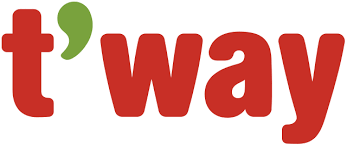 香港/仁川 HKG/ICN香港/仁川 HKG/ICN香港/仁川 HKG/ICN香港/仁川 HKG/ICN香港/仁川 HKG/ICNTW 118 02:30/ 06:40TW 118 02:30/ 06:40仁川/香港 ICN/HKG仁川/香港 ICN/HKG仁川/香港 ICN/HKG仁川/香港 ICN/HKGTW 11722:15 / 01:15 +1TW 11722:15 / 01:15 +1TW 11722:15 / 01:15 +1*以上航型時間只提供參考，航班時間以航空公司公佈為準*以上航型時間只提供參考，航班時間以航空公司公佈為準*以上航型時間只提供參考，航班時間以航空公司公佈為準*以上航型時間只提供參考，航班時間以航空公司公佈為準*以上航型時間只提供參考，航班時間以航空公司公佈為準*以上航型時間只提供參考，航班時間以航空公司公佈為準*以上航型時間只提供參考，航班時間以航空公司公佈為準*以上航型時間只提供參考，航班時間以航空公司公佈為準機票價錢已包寄艙行李20KG，手提行李7KG，不包飛機餐機票價錢已包寄艙行李20KG，手提行李7KG，不包飛機餐機票價錢已包寄艙行李20KG，手提行李7KG，不包飛機餐機票價錢已包寄艙行李20KG，手提行李7KG，不包飛機餐機票價錢已包寄艙行李20KG，手提行李7KG，不包飛機餐機票價錢已包寄艙行李20KG，手提行李7KG，不包飛機餐機票價錢已包寄艙行李20KG，手提行李7KG，不包飛機餐機票價錢已包寄艙行李20KG，手提行李7KG，不包飛機餐※明洞 MYEONGDONG, CHUNGMURO※明洞 MYEONGDONG, CHUNGMUROAdultAdultSurcharge (Per Room Per night)Surcharge (Per Room Per night)Surcharge (Per Room Per night)Surcharge (Per Room Per night)HOTELHOTELRoom Type 房間種類Room Type 房間種類Room Type 房間種類Room Type 房間種類1/2 TwinSelling PriceWeekend
 (Fri)Weekend
 (Fri)Weekend
 (Sat)Special HolidaySOLLAGO HOTEL MYEONGDONG ****SOLLAGO HOTEL MYEONGDONG ****1-May~22-DecDeluxe DBL/TwinDeluxe DBL/TwinDeluxe DBL/TwinDeluxe DBL/Twin3,0504,790200200200200Line Hotel Myeongdong ***Line Hotel Myeongdong ***1-May~30-JunEconomy Twin/DBL(No Window)Economy Twin/DBL(No Window)Economy Twin/DBL(No Window)Economy Twin/DBL(No Window)2,3803,490200200200330Line Hotel Myeongdong ***Line Hotel Myeongdong ***1-May~30-JunSuperior DBL/TwinSuperior DBL/TwinSuperior DBL/TwinSuperior DBL/Twin2,6604,010200200200330Line Hotel Myeongdong ***Line Hotel Myeongdong ***1-May~30-JunEconomy Family Twin/ Triple
 (No Window)Economy Family Twin/ Triple
 (No Window)Economy Family Twin/ Triple
 (No Window)Economy Family Twin/ Triple
 (No Window)2,290 x 3pax2,290 x 3pax200200200330Line Hotel Myeongdong ***Line Hotel Myeongdong ***1-May~30-JunSuperior Family Twin/ TripleSuperior Family Twin/ TripleSuperior Family Twin/ TripleSuperior Family Twin/ Triple2,470 x 3pax2,470 x 3pax200200200330Line Hotel Myeongdong ***Line Hotel Myeongdong ***1-Jul~31-AugEconomy Twin/DBL(No Window)Economy Twin/DBL(No Window)Economy Twin/DBL(No Window)Economy Twin/DBL(No Window)2,2703,230130130130330Line Hotel Myeongdong ***Line Hotel Myeongdong ***1-Jul~31-AugSuperior DBL/TwinSuperior DBL/TwinSuperior DBL/TwinSuperior DBL/Twin2,4003,490130130130330Line Hotel Myeongdong ***Line Hotel Myeongdong ***1-Jul~31-AugEconomy Family Twin/ Triple
 (No Window)Economy Family Twin/ Triple
 (No Window)Economy Family Twin/ Triple
 (No Window)Economy Family Twin/ Triple
 (No Window)2,210 x 3pax2,210 x 3pax130130130330Line Hotel Myeongdong ***Line Hotel Myeongdong ***1-Jul~31-AugSuperior Family Twin/ TripleSuperior Family Twin/ TripleSuperior Family Twin/ TripleSuperior Family Twin/ Triple2,290 x 3pax2,290 x 3pax130130130330New Seoul Hotel ***New Seoul Hotel ***1-May~31-AugStandard DBL/TwinStandard DBL/TwinStandard DBL/TwinStandard DBL/Twin2,7904,270130130130200New Seoul Hotel ***New Seoul Hotel ***1-May~31-AugBusiness DBL(No Window)Business DBL(No Window)Business DBL(No Window)Business DBL(No Window)2,6604,010130130130200New Seoul Hotel ***New Seoul Hotel ***1-May~31-AugDeluxe Twin(D+S)(3Pax)Deluxe Twin(D+S)(3Pax)Deluxe Twin(D+S)(3Pax)Deluxe Twin(D+S)(3Pax)2,470 x 3pax2,470 x 3pax130130130200New Seoul Hotel ***New Seoul Hotel ***1-May~31-AugTriple Room(1DBL+2Sgl)Triple Room(1DBL+2Sgl)Triple Room(1DBL+2Sgl)Triple Room(1DBL+2Sgl)2,720 x 3pax2,720 x 3pax130130130200New Seoul Hotel ***New Seoul Hotel ***1-May~31-AugFamily Deluxe Twin(D+D)Family Deluxe Twin(D+D)Family Deluxe Twin(D+D)Family Deluxe Twin(D+D)2,370 x 4pax2,370 x 4pax130130130200Hotel Gracery Seoul ****Hotel Gracery Seoul ****1-May~30-JunStandard/ Deluxe DBLStandard/ Deluxe DBLStandard/ Deluxe DBLStandard/ Deluxe DBL3,0504,790Hotel Gracery Seoul ****Hotel Gracery Seoul ****1-May~30-JunStandard/ Deluxe TwinStandard/ Deluxe TwinStandard/ Deluxe TwinStandard/ Deluxe Twin3,0504,790260260260460Hotel Gracery Seoul ****Hotel Gracery Seoul ****1-May~30-JunTriple (SGL*3)Triple (SGL*3)Triple (SGL*3)Triple (SGL*3)2,720 x 3pax2,720 x 3paxHotel Gracery Seoul ****Hotel Gracery Seoul ****1-Jul~31-AugStandard/ Deluxe DBLStandard/ Deluxe DBLStandard/ Deluxe DBLStandard/ Deluxe DBL2,6604,010Hotel Gracery Seoul ****Hotel Gracery Seoul ****1-Jul~31-AugStandard/ Deluxe TwinStandard/ Deluxe TwinStandard/ Deluxe TwinStandard/ Deluxe Twin2,6604,010260260260260Hotel Gracery Seoul ****Hotel Gracery Seoul ****1-Jul~31-AugTriple (SGL*3)Triple (SGL*3)Triple (SGL*3)Triple (SGL*3)2,470 x 3pax2,470 x 3paxHotel Gracery Seoul ****Hotel Gracery Seoul ****1-Sep~31-DecStandard/ Deluxe DBLStandard/ Deluxe DBLStandard/ Deluxe DBLStandard/ Deluxe DBL3,1805,050Hotel Gracery Seoul ****Hotel Gracery Seoul ****1-Sep~31-DecStandard/ Deluxe TwinStandard/ Deluxe TwinStandard/ Deluxe TwinStandard/ Deluxe Twin3,1805,050260260260520Hotel Gracery Seoul ****Hotel Gracery Seoul ****1-Sep~31-DecTriple (SGL*3)Triple (SGL*3)Triple (SGL*3)Triple (SGL*3)2,810 x 3pax2,810 x 3paxIbis Ambassador Seoul Hotel Insadong ***Ibis Ambassador Seoul Hotel Insadong ***1-May~30-JunStandard DBL/TwinStandard DBL/TwinStandard DBL/TwinStandard DBL/Twin2,9204,530200200200200Ibis Ambassador Seoul Hotel Insadong ***Ibis Ambassador Seoul Hotel Insadong ***1-May~30-JunFamily Twin Room / Trip RoomFamily Twin Room / Trip RoomFamily Twin Room / Trip RoomFamily Twin Room / Trip Room2,640 x 3pax2,640 x 3pax200200200200Ibis Ambassador SeoulMyeongdong *** Ibis Ambassador SeoulMyeongdong *** 1-May~31-MayStandard DBL/TwinStandard DBL/TwinStandard DBL/TwinStandard DBL/Twin3,0504,790260260260260Ibis Ambassador SeoulMyeongdong *** Ibis Ambassador SeoulMyeongdong *** 1-May~31-MayTriple RoomTriple RoomTriple RoomTriple Room2,810 x 3pax2,810 x 3pax260260260260Ibis Ambassador SeoulMyeongdong *** Ibis Ambassador SeoulMyeongdong *** 1-Jun~30-JunStandard DBL/TwinStandard DBL/TwinStandard DBL/TwinStandard DBL/Twin2,9204,530330330330330Ibis Ambassador SeoulMyeongdong *** Ibis Ambassador SeoulMyeongdong *** 1-Jun~30-JunTriple RoomTriple RoomTriple RoomTriple Room2,720 x 3pax2,720 x 3pax330330330330Lotte Hotel Seoul ****Lotte Hotel Seoul ****1-May~31-MaySuperior DBL/Twin(Main Tower)Superior DBL/Twin(Main Tower)Superior DBL/Twin(Main Tower)Superior DBL/Twin(Main Tower)4,7008,090Lotte Hotel Seoul ****Lotte Hotel Seoul ****1-May~31-MayDeluxe DBL/Twin(Main Tower)Deluxe DBL/Twin(Main Tower)Deluxe DBL/Twin(Main Tower)Deluxe DBL/Twin(Main Tower)5,4109,510220220220220Lotte Hotel Seoul ****Lotte Hotel Seoul ****1-May~31-MayDeluxe Triple（SGL*3）Deluxe Triple（SGL*3）Deluxe Triple（SGL*3）Deluxe Triple（SGL*3）4,700 x 3pax4,700 x 3paxLotte Hotel Seoul ****Lotte Hotel Seoul ****1-Jun~7-JunSuperior DBL/Twin(Main Tower)Superior DBL/Twin(Main Tower)Superior DBL/Twin(Main Tower)Superior DBL/Twin(Main Tower)5,69010,080Lotte Hotel Seoul ****Lotte Hotel Seoul ****1-Jun~7-JunDeluxe DBL/Twin(Main Tower)Deluxe DBL/Twin(Main Tower)Deluxe DBL/Twin(Main Tower)Deluxe DBL/Twin(Main Tower)6,40011,500220220220720Lotte Hotel Seoul ****Lotte Hotel Seoul ****1-Jun~7-JunDeluxe Triple（SGL*3）Deluxe Triple（SGL*3）Deluxe Triple（SGL*3）Deluxe Triple（SGL*3）5,370 x 3pax5,370 x 3paxLotte Hotel Seoul ****Lotte Hotel Seoul ****8-Jun~30-JunSuperior DBL/Twin(Main Tower)Superior DBL/Twin(Main Tower)Superior DBL/Twin(Main Tower)Superior DBL/Twin(Main Tower)4,4107,520Lotte Hotel Seoul ****Lotte Hotel Seoul ****8-Jun~30-JunDeluxe DBL/Twin(Main Tower)Deluxe DBL/Twin(Main Tower)Deluxe DBL/Twin(Main Tower)Deluxe DBL/Twin(Main Tower)5,1208,940220220220650Lotte Hotel Seoul ****Lotte Hotel Seoul ****8-Jun~30-JunDeluxe Triple（SGL*3）Deluxe Triple（SGL*3）Deluxe Triple（SGL*3）Deluxe Triple（SGL*3）4,520 x 3pax4,520 x 3paxLotte Hotel Seoul ****Lotte Hotel Seoul ****1-Jul~31-AugSuperior DBL/Twin(Main Tower)Superior DBL/Twin(Main Tower)Superior DBL/Twin(Main Tower)Superior DBL/Twin(Main Tower)4,2707,230Lotte Hotel Seoul ****Lotte Hotel Seoul ****1-Jul~31-AugDeluxe DBL/Twin(Main Tower)Deluxe DBL/Twin(Main Tower)Deluxe DBL/Twin(Main Tower)Deluxe DBL/Twin(Main Tower)4,9808,660220220220220Lotte Hotel Seoul ****Lotte Hotel Seoul ****1-Jul~31-AugDeluxe Triple（SGL*3）Deluxe Triple（SGL*3）Deluxe Triple（SGL*3）Deluxe Triple（SGL*3）4,420 x 3pax4,420 x 3paxHotel Midcity Myeongdong
***Hotel Midcity Myeongdong
***1-May~30-SepStandard DBL/ TwinStandard DBL/ TwinStandard DBL/ TwinStandard DBL/ Twin2,6604,010180180180300Hotel Midcity Myeongdong
***Hotel Midcity Myeongdong
***1-May~30-SepCorner TwinCorner TwinCorner TwinCorner Twin2,7804,250180180180300Hotel Midcity Myeongdong
***Hotel Midcity Myeongdong
***1-May~30-SepDeluxe Twin(DBL+SGL) 3paxDeluxe Twin(DBL+SGL) 3paxDeluxe Twin(DBL+SGL) 3paxDeluxe Twin(DBL+SGL) 3pax2,440 x 3pax2,440 x 3pax180180180300Hotel Midcity Myeongdong
***Hotel Midcity Myeongdong
***1-May~30-SepTriple (SGL*3)Triple (SGL*3)Triple (SGL*3)Triple (SGL*3)2,440 x 3pax2,440 x 3pax180180180300Special Holiday : 02~07May、06~07Jun、12~14Jul、9~11Aug、13~15Sep、20~22SepSpecial Holiday : 02~07May、06~07Jun、12~14Jul、9~11Aug、13~15Sep、20~22SepSpecial Holiday : 02~07May、06~07Jun、12~14Jul、9~11Aug、13~15Sep、20~22SepSpecial Holiday : 02~07May、06~07Jun、12~14Jul、9~11Aug、13~15Sep、20~22SepSpecial Holiday : 02~07May、06~07Jun、12~14Jul、9~11Aug、13~15Sep、20~22SepSpecial Holiday : 02~07May、06~07Jun、12~14Jul、9~11Aug、13~15Sep、20~22SepSpecial Holiday : 02~07May、06~07Jun、12~14Jul、9~11Aug、13~15Sep、20~22SepSpecial Holiday : 02~07May、06~07Jun、12~14Jul、9~11Aug、13~15Sep、20~22SepSpecial Holiday : 02~07May、06~07Jun、12~14Jul、9~11Aug、13~15Sep、20~22SepSpecial Holiday : 02~07May、06~07Jun、12~14Jul、9~11Aug、13~15Sep、20~22SepSpecial Holiday : 02~07May、06~07Jun、12~14Jul、9~11Aug、13~15Sep、20~22SepSpecial Holiday : 02~07May、06~07Jun、12~14Jul、9~11Aug、13~15Sep、20~22SepSpecial Holiday : 02~07May、06~07Jun、12~14Jul、9~11Aug、13~15Sep、20~22SepSpecial Holiday : 02~07May、06~07Jun、12~14Jul、9~11Aug、13~15Sep、20~22SepSpecial Holiday : 02~07May、06~07Jun、12~14Jul、9~11Aug、13~15Sep、20~22Sep5月~10月出發，機票附加費表，附設P65月~10月出發，機票附加費表，附設P65月~10月出發，機票附加費表，附設P65月~10月出發，機票附加費表，附設P65月~10月出發，機票附加費表，附設P65月~10月出發，機票附加費表，附設P65月~10月出發，機票附加費表，附設P65月~10月出發，機票附加費表，附設P65月~10月出發，機票附加費表，附設P65月~10月出發，機票附加費表，附設P65月~10月出發，機票附加費表，附設P65月~10月出發，機票附加費表，附設P65月~10月出發，機票附加費表，附設P65月~10月出發，機票附加費表，附設P65月~10月出發，機票附加費表，附設P6韓國旅行社 (香港)
地址: 香港九龍尖沙咀金馬倫道10號宏威中心13字樓韓國旅行社 (香港)
地址: 香港九龍尖沙咀金馬倫道10號宏威中心13字樓韓國旅行社 (香港)
地址: 香港九龍尖沙咀金馬倫道10號宏威中心13字樓韓國旅行社 (香港)
地址: 香港九龍尖沙咀金馬倫道10號宏威中心13字樓韓國旅行社 (香港)
地址: 香港九龍尖沙咀金馬倫道10號宏威中心13字樓韓國旅行社 (香港)
地址: 香港九龍尖沙咀金馬倫道10號宏威中心13字樓韓國旅行社 (香港)
地址: 香港九龍尖沙咀金馬倫道10號宏威中心13字樓韓國旅行社 (香港)
地址: 香港九龍尖沙咀金馬倫道10號宏威中心13字樓TEL: 2301-2313  Fax: 2368-2539 / 2724-5589Web: www.ktstravel.com.hk Email: kts@ktstravel.com.hkTEL: 2301-2313  Fax: 2368-2539 / 2724-5589Web: www.ktstravel.com.hk Email: kts@ktstravel.com.hkTEL: 2301-2313  Fax: 2368-2539 / 2724-5589Web: www.ktstravel.com.hk Email: kts@ktstravel.com.hkTEL: 2301-2313  Fax: 2368-2539 / 2724-5589Web: www.ktstravel.com.hk Email: kts@ktstravel.com.hkTEL: 2301-2313  Fax: 2368-2539 / 2724-5589Web: www.ktstravel.com.hk Email: kts@ktstravel.com.hkTEL: 2301-2313  Fax: 2368-2539 / 2724-5589Web: www.ktstravel.com.hk Email: kts@ktstravel.com.hkTEL: 2301-2313  Fax: 2368-2539 / 2724-5589Web: www.ktstravel.com.hk Email: kts@ktstravel.com.hkTEL: 2301-2313  Fax: 2368-2539 / 2724-5589Web: www.ktstravel.com.hk Email: kts@ktstravel.com.hk套票和機票條款/備註請參閱「附加費表」  Page 1 of 6        更新日期: 2024年05月02日   Code: PKGSE-05TW / AC-100套票和機票條款/備註請參閱「附加費表」  Page 1 of 6        更新日期: 2024年05月02日   Code: PKGSE-05TW / AC-100套票和機票條款/備註請參閱「附加費表」  Page 1 of 6        更新日期: 2024年05月02日   Code: PKGSE-05TW / AC-100套票和機票條款/備註請參閱「附加費表」  Page 1 of 6        更新日期: 2024年05月02日   Code: PKGSE-05TW / AC-100套票和機票條款/備註請參閱「附加費表」  Page 1 of 6        更新日期: 2024年05月02日   Code: PKGSE-05TW / AC-100套票和機票條款/備註請參閱「附加費表」  Page 1 of 6        更新日期: 2024年05月02日   Code: PKGSE-05TW / AC-100套票和機票條款/備註請參閱「附加費表」  Page 1 of 6        更新日期: 2024年05月02日   Code: PKGSE-05TW / AC-100套票和機票條款/備註請參閱「附加費表」  Page 1 of 6        更新日期: 2024年05月02日   Code: PKGSE-05TW / AC-100套票和機票條款/備註請參閱「附加費表」  Page 1 of 6        更新日期: 2024年05月02日   Code: PKGSE-05TW / AC-100套票和機票條款/備註請參閱「附加費表」  Page 1 of 6        更新日期: 2024年05月02日   Code: PKGSE-05TW / AC-100套票和機票條款/備註請參閱「附加費表」  Page 1 of 6        更新日期: 2024年05月02日   Code: PKGSE-05TW / AC-100套票和機票條款/備註請參閱「附加費表」  Page 1 of 6        更新日期: 2024年05月02日   Code: PKGSE-05TW / AC-100套票和機票條款/備註請參閱「附加費表」  Page 1 of 6        更新日期: 2024年05月02日   Code: PKGSE-05TW / AC-100套票和機票條款/備註請參閱「附加費表」  Page 1 of 6        更新日期: 2024年05月02日   Code: PKGSE-05TW / AC-100套票和機票條款/備註請參閱「附加費表」  Page 1 of 6        更新日期: 2024年05月02日   Code: PKGSE-05TW / AC-100套票和機票條款/備註請參閱「附加費表」  Page 1 of 6        更新日期: 2024年05月02日   Code: PKGSE-05TW / AC-100香港/仁川 HKG/ICN香港/仁川 HKG/ICN香港/仁川 HKG/ICN香港/仁川 HKG/ICN香港/仁川 HKG/ICNTW 118 02:30/ 06:40TW 118 02:30/ 06:40仁川/香港 ICN/HKG仁川/香港 ICN/HKG仁川/香港 ICN/HKG仁川/香港 ICN/HKGTW 11722:15 / 01:15 +1TW 11722:15 / 01:15 +1TW 11722:15 / 01:15 +1*以上航型時間只提供參考，航班時間以航空公司公佈為準*以上航型時間只提供參考，航班時間以航空公司公佈為準*以上航型時間只提供參考，航班時間以航空公司公佈為準*以上航型時間只提供參考，航班時間以航空公司公佈為準*以上航型時間只提供參考，航班時間以航空公司公佈為準*以上航型時間只提供參考，航班時間以航空公司公佈為準*以上航型時間只提供參考，航班時間以航空公司公佈為準*以上航型時間只提供參考，航班時間以航空公司公佈為準機票價錢已包寄艙行李20KG，手提行李7KG，不包飛機餐機票價錢已包寄艙行李20KG，手提行李7KG，不包飛機餐機票價錢已包寄艙行李20KG，手提行李7KG，不包飛機餐機票價錢已包寄艙行李20KG，手提行李7KG，不包飛機餐機票價錢已包寄艙行李20KG，手提行李7KG，不包飛機餐機票價錢已包寄艙行李20KG，手提行李7KG，不包飛機餐機票價錢已包寄艙行李20KG，手提行李7KG，不包飛機餐機票價錢已包寄艙行李20KG，手提行李7KG，不包飛機餐※明洞 MYEONGDONG, CHUNGMURO※明洞 MYEONGDONG, CHUNGMUROAdultAdultSurcharge (Per Room Per night)Surcharge (Per Room Per night)Surcharge (Per Room Per night)Surcharge (Per Room Per night)HOTELHOTELRoom Type 房間種類Room Type 房間種類Room Type 房間種類Room Type 房間種類1/2 TwinSelling PriceWeekend
 (Fri)Weekend
 (Fri)Weekend
 (Sat)Special HolidayMigliore Hotel Seoul Myeongdong ****Migliore Hotel Seoul Myeongdong ****1-May~31-MayBusiness DBLl/Twin(No Window）Business DBLl/Twin(No Window）Business DBLl/Twin(No Window）Business DBLl/Twin(No Window）2,5303,750330330330460Migliore Hotel Seoul Myeongdong ****Migliore Hotel Seoul Myeongdong ****1-May~31-MayStandard DBL/TwinStandard DBL/TwinStandard DBL/TwinStandard DBL/Twin2,6604,010330330330460Migliore Hotel Seoul Myeongdong ****Migliore Hotel Seoul Myeongdong ****1-May~31-MaySuperior DBL/TwinSuperior DBL/TwinSuperior DBL/TwinSuperior DBL/Twin2,7904,270330330330460Migliore Hotel Seoul Myeongdong ****Migliore Hotel Seoul Myeongdong ****1-May~31-MayDeluxe Twin (2Pax)Deluxe Twin (2Pax)Deluxe Twin (2Pax)Deluxe Twin (2Pax)2,9204,530330330330460Migliore Hotel Seoul Myeongdong ****Migliore Hotel Seoul Myeongdong ****1-May~31-MayDeluxe Twin (3Pax)Deluxe Twin (3Pax)Deluxe Twin (3Pax)Deluxe Twin (3Pax)2,470 x 3pax2,470 x 3pax330330330460Migliore Hotel Seoul Myeongdong ****Migliore Hotel Seoul Myeongdong ****1-May~31-MayDeluxe Family Room (4Pax) 
(1Dbl+2Sgl Bed)Deluxe Family Room (4Pax) 
(1Dbl+2Sgl Bed)Deluxe Family Room (4Pax) 
(1Dbl+2Sgl Bed)Deluxe Family Room (4Pax) 
(1Dbl+2Sgl Bed)2,370 x 4pax2,370 x 4pax330330330460Migliore Hotel Seoul Myeongdong ****Migliore Hotel Seoul Myeongdong ****1-Jun~30-JunBusiness DBLl/Twin(No Window）Business DBLl/Twin(No Window）Business DBLl/Twin(No Window）Business DBLl/Twin(No Window）2,5303,750330330330330Migliore Hotel Seoul Myeongdong ****Migliore Hotel Seoul Myeongdong ****1-Jun~30-JunStandard DBL/TwinStandard DBL/TwinStandard DBL/TwinStandard DBL/Twin2,6604,010330330330330Migliore Hotel Seoul Myeongdong ****Migliore Hotel Seoul Myeongdong ****1-Jun~30-JunSuperior DBL/TwinSuperior DBL/TwinSuperior DBL/TwinSuperior DBL/Twin2,7904,270330330330330Migliore Hotel Seoul Myeongdong ****Migliore Hotel Seoul Myeongdong ****1-Jun~30-JunDeluxe Twin (2Pax)Deluxe Twin (2Pax)Deluxe Twin (2Pax)Deluxe Twin (2Pax)2,9204,530330330330330Migliore Hotel Seoul Myeongdong ****Migliore Hotel Seoul Myeongdong ****1-Jun~30-JunDeluxe Twin (3Pax)Deluxe Twin (3Pax)Deluxe Twin (3Pax)Deluxe Twin (3Pax)2,470 x 3pax2,470 x 3pax330330330330Migliore Hotel Seoul Myeongdong ****Migliore Hotel Seoul Myeongdong ****1-Jun~30-JunDeluxe Family Room (4Pax) 
(1Dbl+2Sgl Bed)Deluxe Family Room (4Pax) 
(1Dbl+2Sgl Bed)Deluxe Family Room (4Pax) 
(1Dbl+2Sgl Bed)Deluxe Family Room (4Pax) 
(1Dbl+2Sgl Bed)2,370 x 4pax2,370 x 4pax330330330330Migliore Hotel Seoul Myeongdong ****Migliore Hotel Seoul Myeongdong ****1-Jul~31-JulBusiness DBLl/Twin(No Window）Business DBLl/Twin(No Window）Business DBLl/Twin(No Window）Business DBLl/Twin(No Window）2,7904,270260260260330Migliore Hotel Seoul Myeongdong ****Migliore Hotel Seoul Myeongdong ****1-Jul~31-JulStandard DBL/TwinStandard DBL/TwinStandard DBL/TwinStandard DBL/Twin2,9204,530260260260330Migliore Hotel Seoul Myeongdong ****Migliore Hotel Seoul Myeongdong ****1-Jul~31-JulSuperior DBL/TwinSuperior DBL/TwinSuperior DBL/TwinSuperior DBL/Twin3,0504,790260260260330Migliore Hotel Seoul Myeongdong ****Migliore Hotel Seoul Myeongdong ****1-Jul~31-JulDeluxe Twin (2Pax)Deluxe Twin (2Pax)Deluxe Twin (2Pax)Deluxe Twin (2Pax)3,1805,050260260260330Migliore Hotel Seoul Myeongdong ****Migliore Hotel Seoul Myeongdong ****1-Jul~31-JulDeluxe Twin (3Pax)Deluxe Twin (3Pax)Deluxe Twin (3Pax)Deluxe Twin (3Pax)2,640 x 3pax2,640 x 3pax260260260330Migliore Hotel Seoul Myeongdong ****Migliore Hotel Seoul Myeongdong ****1-Jul~31-JulDeluxe Family Room (4Pax) 
(1Dbl+2Sgl Bed)Deluxe Family Room (4Pax) 
(1Dbl+2Sgl Bed)Deluxe Family Room (4Pax) 
(1Dbl+2Sgl Bed)Deluxe Family Room (4Pax) 
(1Dbl+2Sgl Bed)2,500 x 4pax2,500 x 4pax260260260330Migliore Hotel Seoul Myeongdong ****Migliore Hotel Seoul Myeongdong ****1-Aug~31-AugBusiness DBLl/Twin(No Window）Business DBLl/Twin(No Window）Business DBLl/Twin(No Window）Business DBLl/Twin(No Window）2,9204,530260260260330Migliore Hotel Seoul Myeongdong ****Migliore Hotel Seoul Myeongdong ****1-Aug~31-AugStandard DBL/TwinStandard DBL/TwinStandard DBL/TwinStandard DBL/Twin3,0504,790260260260330Migliore Hotel Seoul Myeongdong ****Migliore Hotel Seoul Myeongdong ****1-Aug~31-AugSuperior DBL/TwinSuperior DBL/TwinSuperior DBL/TwinSuperior DBL/Twin3,1805,050260260260330Migliore Hotel Seoul Myeongdong ****Migliore Hotel Seoul Myeongdong ****1-Aug~31-AugDeluxe Twin (2Pax)Deluxe Twin (2Pax)Deluxe Twin (2Pax)Deluxe Twin (2Pax)3,3005,300260260260330Migliore Hotel Seoul Myeongdong ****Migliore Hotel Seoul Myeongdong ****1-Aug~31-AugDeluxe Twin (3Pax)Deluxe Twin (3Pax)Deluxe Twin (3Pax)Deluxe Twin (3Pax)2,720 x 3pax2,720 x 3pax260260260330Migliore Hotel Seoul Myeongdong ****Migliore Hotel Seoul Myeongdong ****1-Aug~31-AugDeluxe Family Room (4Pax) 
(1Dbl+2Sgl Bed)Deluxe Family Room (4Pax) 
(1Dbl+2Sgl Bed)Deluxe Family Room (4Pax) 
(1Dbl+2Sgl Bed)Deluxe Family Room (4Pax) 
(1Dbl+2Sgl Bed)2,560 x 4pax2,560 x 4pax260260260330Stanford Hotel Myeongdong ***Stanford Hotel Myeongdong ***1-May~30-JunStandard DBL/TwinStandard DBL/TwinStandard DBL/TwinStandard DBL/Twin2,7904,270Stanford Hotel Myeongdong ***Stanford Hotel Myeongdong ***1-May~30-JunFamily Twin Room(D+D) Family Twin Room(D+D) Family Twin Room(D+D) Family Twin Room(D+D) 2,980 x 3pax2,980 x 3pax260260260460Stanford Hotel Myeongdong ***Stanford Hotel Myeongdong ***1-May~30-JunFamily Twin Room(D+D) Family Twin Room(D+D) Family Twin Room(D+D) Family Twin Room(D+D) 2,560 x 4pax2,560 x 4paxStanford Hotel Myeongdong ***Stanford Hotel Myeongdong ***1-Jul~31-AugStandard DBL/TwinStandard DBL/TwinStandard DBL/TwinStandard DBL/Twin2,6604,010Stanford Hotel Myeongdong ***Stanford Hotel Myeongdong ***1-Jul~31-AugFamily Twin Room(D+D) Family Twin Room(D+D) Family Twin Room(D+D) Family Twin Room(D+D) 2,900 x 3pax2,900 x 3pax260260260460Stanford Hotel Myeongdong ***Stanford Hotel Myeongdong ***1-Jul~31-AugFamily Twin Room(D+D) Family Twin Room(D+D) Family Twin Room(D+D) Family Twin Room(D+D) 2,500 x 4pax2,500 x 4paxStanford Hotel Myeongdong ***Stanford Hotel Myeongdong ***1-Sep~30-SepStandard DBL/TwinStandard DBL/TwinStandard DBL/TwinStandard DBL/Twin2,7904,270Stanford Hotel Myeongdong ***Stanford Hotel Myeongdong ***1-Sep~30-SepFamily Twin Room(D+D) Family Twin Room(D+D) Family Twin Room(D+D) Family Twin Room(D+D) 2,980 x 3pax2,980 x 3pax260260260460Stanford Hotel Myeongdong ***Stanford Hotel Myeongdong ***1-Sep~30-SepFamily Twin Room(D+D) Family Twin Room(D+D) Family Twin Room(D+D) Family Twin Room(D+D) 2,560 x 4pax2,560 x 4paxStanford Hotel Myeongdong ***Stanford Hotel Myeongdong ***1-Oct~30-NovStandard DBL/TwinStandard DBL/TwinStandard DBL/TwinStandard DBL/Twin3,0504,790Stanford Hotel Myeongdong ***Stanford Hotel Myeongdong ***1-Oct~30-NovFamily Twin Room(D+D) Family Twin Room(D+D) Family Twin Room(D+D) Family Twin Room(D+D) 3,160 x 3pax3,160 x 3pax260260260460Stanford Hotel Myeongdong ***Stanford Hotel Myeongdong ***1-Oct~30-NovFamily Twin Room(D+D) Family Twin Room(D+D) Family Twin Room(D+D) Family Twin Room(D+D) 2,690 x 4pax2,690 x 4paxDays Hotel Myeongdong ***Days Hotel Myeongdong ***1-May~31-MayStandard DBL/ TwinStandard DBL/ TwinStandard DBL/ TwinStandard DBL/ Twin2,7904,270200200200200Days Hotel Myeongdong ***Days Hotel Myeongdong ***1-Jun~30-JunStandard DBL/ TwinStandard DBL/ TwinStandard DBL/ TwinStandard DBL/ Twin2,6604,010200200200200Days Hotel Myeongdong ***Days Hotel Myeongdong ***1-Jul~31-AugStandard DBL/ TwinStandard DBL/ TwinStandard DBL/ TwinStandard DBL/ Twin2,5303,750200200200200Days Hotel Myeongdong ***Days Hotel Myeongdong ***1-Sep~30-SepStandard DBL/ TwinStandard DBL/ TwinStandard DBL/ TwinStandard DBL/ Twin2,6604,010200200200200Days Hotel Myeongdong ***Days Hotel Myeongdong ***1-Oct~31-OctStandard DBL/ TwinStandard DBL/ TwinStandard DBL/ TwinStandard DBL/ Twin3,0504,790200200200200Days Hotel Myeongdong ***Days Hotel Myeongdong ***1-Nov~30-NovStandard DBL/ TwinStandard DBL/ TwinStandard DBL/ TwinStandard DBL/ Twin2,6604,010200200200200Henn-na Hotel Seoul Myeongdong****Henn-na Hotel Seoul Myeongdong****1-May~30-SepStandard DBLStandard DBLStandard DBLStandard DBL2,9204,530Henn-na Hotel Seoul Myeongdong****Henn-na Hotel Seoul Myeongdong****1-May~30-SepStandard TwinStandard TwinStandard TwinStandard Twin2,9204,530260260260130Henn-na Hotel Seoul Myeongdong****Henn-na Hotel Seoul Myeongdong****1-May~30-SepTriple Room(2Sgl+1Sofa Bed)Triple Room(2Sgl+1Sofa Bed)Triple Room(2Sgl+1Sofa Bed)Triple Room(2Sgl+1Sofa Bed)2,640 x 3pax2,640 x 3paxSpecial Holiday : 02~07May、06~07Jun、12~14Jul、9~11Aug、13~15Sep、20~22SepSpecial Holiday : 02~07May、06~07Jun、12~14Jul、9~11Aug、13~15Sep、20~22SepSpecial Holiday : 02~07May、06~07Jun、12~14Jul、9~11Aug、13~15Sep、20~22SepSpecial Holiday : 02~07May、06~07Jun、12~14Jul、9~11Aug、13~15Sep、20~22SepSpecial Holiday : 02~07May、06~07Jun、12~14Jul、9~11Aug、13~15Sep、20~22SepSpecial Holiday : 02~07May、06~07Jun、12~14Jul、9~11Aug、13~15Sep、20~22SepSpecial Holiday : 02~07May、06~07Jun、12~14Jul、9~11Aug、13~15Sep、20~22SepSpecial Holiday : 02~07May、06~07Jun、12~14Jul、9~11Aug、13~15Sep、20~22SepSpecial Holiday : 02~07May、06~07Jun、12~14Jul、9~11Aug、13~15Sep、20~22SepSpecial Holiday : 02~07May、06~07Jun、12~14Jul、9~11Aug、13~15Sep、20~22SepSpecial Holiday : 02~07May、06~07Jun、12~14Jul、9~11Aug、13~15Sep、20~22SepSpecial Holiday : 02~07May、06~07Jun、12~14Jul、9~11Aug、13~15Sep、20~22SepSpecial Holiday : 02~07May、06~07Jun、12~14Jul、9~11Aug、13~15Sep、20~22SepSpecial Holiday : 02~07May、06~07Jun、12~14Jul、9~11Aug、13~15Sep、20~22SepSpecial Holiday : 02~07May、06~07Jun、12~14Jul、9~11Aug、13~15Sep、20~22Sep5月~10月出發，機票附加費表，附設P65月~10月出發，機票附加費表，附設P65月~10月出發，機票附加費表，附設P65月~10月出發，機票附加費表，附設P65月~10月出發，機票附加費表，附設P65月~10月出發，機票附加費表，附設P65月~10月出發，機票附加費表，附設P65月~10月出發，機票附加費表，附設P65月~10月出發，機票附加費表，附設P65月~10月出發，機票附加費表，附設P65月~10月出發，機票附加費表，附設P65月~10月出發，機票附加費表，附設P65月~10月出發，機票附加費表，附設P65月~10月出發，機票附加費表，附設P65月~10月出發，機票附加費表，附設P6韓國旅行社 (香港)
地址: 香港九龍尖沙咀金馬倫道10號宏威中心13字樓韓國旅行社 (香港)
地址: 香港九龍尖沙咀金馬倫道10號宏威中心13字樓韓國旅行社 (香港)
地址: 香港九龍尖沙咀金馬倫道10號宏威中心13字樓韓國旅行社 (香港)
地址: 香港九龍尖沙咀金馬倫道10號宏威中心13字樓韓國旅行社 (香港)
地址: 香港九龍尖沙咀金馬倫道10號宏威中心13字樓韓國旅行社 (香港)
地址: 香港九龍尖沙咀金馬倫道10號宏威中心13字樓韓國旅行社 (香港)
地址: 香港九龍尖沙咀金馬倫道10號宏威中心13字樓韓國旅行社 (香港)
地址: 香港九龍尖沙咀金馬倫道10號宏威中心13字樓TEL: 2301-2313  Fax: 2368-2539 / 2724-5589Web: www.ktstravel.com.hk Email: kts@ktstravel.com.hkTEL: 2301-2313  Fax: 2368-2539 / 2724-5589Web: www.ktstravel.com.hk Email: kts@ktstravel.com.hkTEL: 2301-2313  Fax: 2368-2539 / 2724-5589Web: www.ktstravel.com.hk Email: kts@ktstravel.com.hkTEL: 2301-2313  Fax: 2368-2539 / 2724-5589Web: www.ktstravel.com.hk Email: kts@ktstravel.com.hkTEL: 2301-2313  Fax: 2368-2539 / 2724-5589Web: www.ktstravel.com.hk Email: kts@ktstravel.com.hkTEL: 2301-2313  Fax: 2368-2539 / 2724-5589Web: www.ktstravel.com.hk Email: kts@ktstravel.com.hkTEL: 2301-2313  Fax: 2368-2539 / 2724-5589Web: www.ktstravel.com.hk Email: kts@ktstravel.com.hkTEL: 2301-2313  Fax: 2368-2539 / 2724-5589Web: www.ktstravel.com.hk Email: kts@ktstravel.com.hk套票和機票條款/備註請參閱「附加費表」  Page 2 of 6         更新日期: 2024年05月02日   Code: PKGSE-05TW / AC-100套票和機票條款/備註請參閱「附加費表」  Page 2 of 6         更新日期: 2024年05月02日   Code: PKGSE-05TW / AC-100套票和機票條款/備註請參閱「附加費表」  Page 2 of 6         更新日期: 2024年05月02日   Code: PKGSE-05TW / AC-100套票和機票條款/備註請參閱「附加費表」  Page 2 of 6         更新日期: 2024年05月02日   Code: PKGSE-05TW / AC-100套票和機票條款/備註請參閱「附加費表」  Page 2 of 6         更新日期: 2024年05月02日   Code: PKGSE-05TW / AC-100套票和機票條款/備註請參閱「附加費表」  Page 2 of 6         更新日期: 2024年05月02日   Code: PKGSE-05TW / AC-100套票和機票條款/備註請參閱「附加費表」  Page 2 of 6         更新日期: 2024年05月02日   Code: PKGSE-05TW / AC-100套票和機票條款/備註請參閱「附加費表」  Page 2 of 6         更新日期: 2024年05月02日   Code: PKGSE-05TW / AC-100套票和機票條款/備註請參閱「附加費表」  Page 2 of 6         更新日期: 2024年05月02日   Code: PKGSE-05TW / AC-100套票和機票條款/備註請參閱「附加費表」  Page 2 of 6         更新日期: 2024年05月02日   Code: PKGSE-05TW / AC-100套票和機票條款/備註請參閱「附加費表」  Page 2 of 6         更新日期: 2024年05月02日   Code: PKGSE-05TW / AC-100套票和機票條款/備註請參閱「附加費表」  Page 2 of 6         更新日期: 2024年05月02日   Code: PKGSE-05TW / AC-100套票和機票條款/備註請參閱「附加費表」  Page 2 of 6         更新日期: 2024年05月02日   Code: PKGSE-05TW / AC-100套票和機票條款/備註請參閱「附加費表」  Page 2 of 6         更新日期: 2024年05月02日   Code: PKGSE-05TW / AC-100套票和機票條款/備註請參閱「附加費表」  Page 2 of 6         更新日期: 2024年05月02日   Code: PKGSE-05TW / AC-100套票和機票條款/備註請參閱「附加費表」  Page 2 of 6         更新日期: 2024年05月02日   Code: PKGSE-05TW / AC-100香港/仁川 HKG/ICN香港/仁川 HKG/ICN香港/仁川 HKG/ICN香港/仁川 HKG/ICN香港/仁川 HKG/ICNTW 118 02:30/ 06:40TW 118 02:30/ 06:40仁川/香港 ICN/HKG仁川/香港 ICN/HKG仁川/香港 ICN/HKG仁川/香港 ICN/HKGTW 11722:15 / 01:15 +1TW 11722:15 / 01:15 +1TW 11722:15 / 01:15 +1*以上航型時間只提供參考，航班時間以航空公司公佈為準*以上航型時間只提供參考，航班時間以航空公司公佈為準*以上航型時間只提供參考，航班時間以航空公司公佈為準*以上航型時間只提供參考，航班時間以航空公司公佈為準*以上航型時間只提供參考，航班時間以航空公司公佈為準*以上航型時間只提供參考，航班時間以航空公司公佈為準*以上航型時間只提供參考，航班時間以航空公司公佈為準*以上航型時間只提供參考，航班時間以航空公司公佈為準機票價錢已包寄艙行李20KG，手提行李7KG，不包飛機餐機票價錢已包寄艙行李20KG，手提行李7KG，不包飛機餐機票價錢已包寄艙行李20KG，手提行李7KG，不包飛機餐機票價錢已包寄艙行李20KG，手提行李7KG，不包飛機餐機票價錢已包寄艙行李20KG，手提行李7KG，不包飛機餐機票價錢已包寄艙行李20KG，手提行李7KG，不包飛機餐機票價錢已包寄艙行李20KG，手提行李7KG，不包飛機餐機票價錢已包寄艙行李20KG，手提行李7KG，不包飛機餐※明洞 MYEONGDONG, CHUNGMURO※明洞 MYEONGDONG, CHUNGMUROAdultAdultSurcharge (Per Room Per night)Surcharge (Per Room Per night)Surcharge (Per Room Per night)Surcharge (Per Room Per night)HOTELHOTELRoom Type 房間種類Room Type 房間種類Room Type 房間種類Room Type 房間種類1/2 TwinSelling PriceWeekend
 (Fri)Weekend
 (Fri)Weekend
 (Sat)Special HolidaySolaria Nishitetsu Hotel Seoul Myeongdong ****Solaria Nishitetsu Hotel Seoul Myeongdong ****1-May~30-JunStandard DBL/Twin(7F~16F)Standard DBL/Twin(7F~16F)Standard DBL/Twin(7F~16F)Standard DBL/Twin(7F~16F)3,2505,190360360360480Solaria Nishitetsu Hotel Seoul Myeongdong ****Solaria Nishitetsu Hotel Seoul Myeongdong ****1-May~30-JunUpper Floor DBL/Twin(17F~19F)Upper Floor DBL/Twin(17F~19F)Upper Floor DBL/Twin(17F~19F)Upper Floor DBL/Twin(17F~19F)3,6005,890360360360480Solaria Nishitetsu Hotel Seoul Myeongdong ****Solaria Nishitetsu Hotel Seoul Myeongdong ****1-May~30-JunHollywood DBL( (2Sgl 合併）Hollywood DBL( (2Sgl 合併）Hollywood DBL( (2Sgl 合併）Hollywood DBL( (2Sgl 合併）2,8305,890360360360480Solaria Nishitetsu Hotel Seoul Myeongdong ****Solaria Nishitetsu Hotel Seoul Myeongdong ****1-May~30-JunExecutive DBL/TwinExecutive DBL/TwinExecutive DBL/TwinExecutive DBL/Twin3,8306,360360360360480Solaria Nishitetsu Hotel Seoul Myeongdong ****Solaria Nishitetsu Hotel Seoul Myeongdong ****1-May~30-JunFamily TwinFamily TwinFamily TwinFamily Twin2,910 x 3pax2,910 x 3pax360360360480Solaria Nishitetsu Hotel Seoul Myeongdong ****Solaria Nishitetsu Hotel Seoul Myeongdong ****1-May~30-JunStandard Triple RoomStandard Triple RoomStandard Triple RoomStandard Triple Room3,380 x 3pax3,380 x 3pax360360360480Solaria Nishitetsu Hotel Seoul Myeongdong ****Solaria Nishitetsu Hotel Seoul Myeongdong ****1-Jul~30-DecStandard DBL/Twin(7F~16F)Standard DBL/Twin(7F~16F)Standard DBL/Twin(7F~16F)Standard DBL/Twin(7F~16F)3,2505,190480480480590Solaria Nishitetsu Hotel Seoul Myeongdong ****Solaria Nishitetsu Hotel Seoul Myeongdong ****1-Jul~30-DecUpper Floor DBL/Twin(17F~19F)Upper Floor DBL/Twin(17F~19F)Upper Floor DBL/Twin(17F~19F)Upper Floor DBL/Twin(17F~19F)3,6005,890480480480590Solaria Nishitetsu Hotel Seoul Myeongdong ****Solaria Nishitetsu Hotel Seoul Myeongdong ****1-Jul~30-DecHollywood DBL( (2Sgl 合併）Hollywood DBL( (2Sgl 合併）Hollywood DBL( (2Sgl 合併）Hollywood DBL( (2Sgl 合併）2,8305,890480480480590Solaria Nishitetsu Hotel Seoul Myeongdong ****Solaria Nishitetsu Hotel Seoul Myeongdong ****1-Jul~30-DecExecutive DBL/TwinExecutive DBL/TwinExecutive DBL/TwinExecutive DBL/Twin3,8306,360480480480590Solaria Nishitetsu Hotel Seoul Myeongdong ****Solaria Nishitetsu Hotel Seoul Myeongdong ****1-Jul~30-DecFamily TwinFamily TwinFamily TwinFamily Twin2,910 x 3pax2,910 x 3pax480480480590Solaria Nishitetsu Hotel Seoul Myeongdong ****Solaria Nishitetsu Hotel Seoul Myeongdong ****1-Jul~30-DecStandard Triple RoomStandard Triple RoomStandard Triple RoomStandard Triple Room3,380 x 3pax3,380 x 3pax480480480590Sejong Hotel Seoul Myeongdong****Sejong Hotel Seoul Myeongdong****1-May~31-MayStandard DBL/ TwinStandard DBL/ TwinStandard DBL/ TwinStandard DBL/ Twin2,9204,530130130130330Sejong Hotel Seoul Myeongdong****Sejong Hotel Seoul Myeongdong****1-May~31-MayDeluxe DBLDeluxe DBLDeluxe DBLDeluxe DBL3,1805,050130130130330Sejong Hotel Seoul Myeongdong****Sejong Hotel Seoul Myeongdong****1-May~31-MayDeluxe Twin / 2Pax(DBL+SGL)Deluxe Twin / 2Pax(DBL+SGL)Deluxe Twin / 2Pax(DBL+SGL)Deluxe Twin / 2Pax(DBL+SGL)3,1805,050130130130330Sejong Hotel Seoul Myeongdong****Sejong Hotel Seoul Myeongdong****1-May~31-MayDeluxe Twin / 3Pax(DBL+SGL)Deluxe Twin / 3Pax(DBL+SGL)Deluxe Twin / 3Pax(DBL+SGL)Deluxe Twin / 3Pax(DBL+SGL)2,720 x 3pax2,720 x 3pax130130130330Sejong Hotel Seoul Myeongdong****Sejong Hotel Seoul Myeongdong****1-May~31-MayTriple / 3Pax(DBL*1+ SGL*2)Triple / 3Pax(DBL*1+ SGL*2)Triple / 3Pax(DBL*1+ SGL*2)Triple / 3Pax(DBL*1+ SGL*2)2,810 x 3pax2,810 x 3pax130130130330Sejong Hotel Seoul Myeongdong****Sejong Hotel Seoul Myeongdong****1-May~31-MayTriple / 4Pax(DBL*1+ SGL*2)Triple / 4Pax(DBL*1+ SGL*2)Triple / 4Pax(DBL*1+ SGL*2)Triple / 4Pax(DBL*1+ SGL*2)2,560 x 4pax2,560 x 4pax130130130330Sejong Hotel Seoul Myeongdong****Sejong Hotel Seoul Myeongdong****1-Jun~30-JunStandard DBL/ TwinStandard DBL/ TwinStandard DBL/ TwinStandard DBL/ Twin2,6604,010130130130130Sejong Hotel Seoul Myeongdong****Sejong Hotel Seoul Myeongdong****1-Jun~30-JunDeluxe DBLDeluxe DBLDeluxe DBLDeluxe DBL2,9204,530130130130130Sejong Hotel Seoul Myeongdong****Sejong Hotel Seoul Myeongdong****1-Jun~30-JunDeluxe Twin / 2Pax(DBL+SGL)Deluxe Twin / 2Pax(DBL+SGL)Deluxe Twin / 2Pax(DBL+SGL)Deluxe Twin / 2Pax(DBL+SGL)2,9204,530130130130130Sejong Hotel Seoul Myeongdong****Sejong Hotel Seoul Myeongdong****1-Jun~30-JunDeluxe Twin / 3Pax(DBL+SGL)Deluxe Twin / 3Pax(DBL+SGL)Deluxe Twin / 3Pax(DBL+SGL)Deluxe Twin / 3Pax(DBL+SGL)2,550 x 3pax2,550 x 3pax130130130130Sejong Hotel Seoul Myeongdong****Sejong Hotel Seoul Myeongdong****1-Jun~30-JunTriple / 3Pax(DBL*1+ SGL*2)Triple / 3Pax(DBL*1+ SGL*2)Triple / 3Pax(DBL*1+ SGL*2)Triple / 3Pax(DBL*1+ SGL*2)2,640 x 3pax2,640 x 3pax130130130130Sejong Hotel Seoul Myeongdong****Sejong Hotel Seoul Myeongdong****1-Jun~30-JunTriple / 4Pax(DBL*1+ SGL*2)Triple / 4Pax(DBL*1+ SGL*2)Triple / 4Pax(DBL*1+ SGL*2)Triple / 4Pax(DBL*1+ SGL*2)2,430 x 4pax2,430 x 4pax130130130130Sejong Hotel Seoul Myeongdong****Sejong Hotel Seoul Myeongdong****1-Jul~31-AugStandard DBL/ TwinStandard DBL/ TwinStandard DBL/ TwinStandard DBL/ Twin2,5303,750130130130330Sejong Hotel Seoul Myeongdong****Sejong Hotel Seoul Myeongdong****1-Jul~31-AugDeluxe DBLDeluxe DBLDeluxe DBLDeluxe DBL2,7904,270130130130330Sejong Hotel Seoul Myeongdong****Sejong Hotel Seoul Myeongdong****1-Jul~31-AugDeluxe Twin / 2Pax(DBL+SGL)Deluxe Twin / 2Pax(DBL+SGL)Deluxe Twin / 2Pax(DBL+SGL)Deluxe Twin / 2Pax(DBL+SGL)2,7904,270130130130330Sejong Hotel Seoul Myeongdong****Sejong Hotel Seoul Myeongdong****1-Jul~31-AugDeluxe Twin / 3Pax(DBL+SGL)Deluxe Twin / 3Pax(DBL+SGL)Deluxe Twin / 3Pax(DBL+SGL)Deluxe Twin / 3Pax(DBL+SGL)2,470 x 3pax2,470 x 3pax130130130330Sejong Hotel Seoul Myeongdong****Sejong Hotel Seoul Myeongdong****1-Jul~31-AugTriple / 3Pax(DBL*1+ SGL*2)Triple / 3Pax(DBL*1+ SGL*2)Triple / 3Pax(DBL*1+ SGL*2)Triple / 3Pax(DBL*1+ SGL*2)2,550 x 3pax2,550 x 3pax130130130330Sejong Hotel Seoul Myeongdong****Sejong Hotel Seoul Myeongdong****1-Jul~31-AugTriple / 4Pax(DBL*1+ SGL*2)Triple / 4Pax(DBL*1+ SGL*2)Triple / 4Pax(DBL*1+ SGL*2)Triple / 4Pax(DBL*1+ SGL*2)2,370 x 4pax2,370 x 4pax130130130330Sejong Hotel Seoul Myeongdong****Sejong Hotel Seoul Myeongdong****1-Sep~30-SepStandard DBL/ TwinStandard DBL/ TwinStandard DBL/ TwinStandard DBL/ Twin2,7904,270200200200330Sejong Hotel Seoul Myeongdong****Sejong Hotel Seoul Myeongdong****1-Sep~30-SepDeluxe DBLDeluxe DBLDeluxe DBLDeluxe DBL3,0504,790200200200330Sejong Hotel Seoul Myeongdong****Sejong Hotel Seoul Myeongdong****1-Sep~30-SepDeluxe Twin / 2Pax(DBL+SGL)Deluxe Twin / 2Pax(DBL+SGL)Deluxe Twin / 2Pax(DBL+SGL)Deluxe Twin / 2Pax(DBL+SGL)3,0504,790200200200330Sejong Hotel Seoul Myeongdong****Sejong Hotel Seoul Myeongdong****1-Sep~30-SepDeluxe Twin / 3Pax(DBL+SGL)Deluxe Twin / 3Pax(DBL+SGL)Deluxe Twin / 3Pax(DBL+SGL)Deluxe Twin / 3Pax(DBL+SGL)2,640 x 3pax2,640 x 3pax200200200330Sejong Hotel Seoul Myeongdong****Sejong Hotel Seoul Myeongdong****1-Sep~30-SepTriple / 3Pax(DBL*1+ SGL*2)Triple / 3Pax(DBL*1+ SGL*2)Triple / 3Pax(DBL*1+ SGL*2)Triple / 3Pax(DBL*1+ SGL*2)2,720 x 3pax2,720 x 3pax200200200330Sejong Hotel Seoul Myeongdong****Sejong Hotel Seoul Myeongdong****1-Sep~30-SepTriple / 4Pax(DBL*1+ SGL*2)Triple / 4Pax(DBL*1+ SGL*2)Triple / 4Pax(DBL*1+ SGL*2)Triple / 4Pax(DBL*1+ SGL*2)2,500 x 4pax2,500 x 4pax200200200330Sejong Hotel Seoul Myeongdong****Sejong Hotel Seoul Myeongdong****1-Oct~30-NovStandard DBL/ TwinStandard DBL/ TwinStandard DBL/ TwinStandard DBL/ Twin3,0504,790130130130260Sejong Hotel Seoul Myeongdong****Sejong Hotel Seoul Myeongdong****1-Oct~30-NovDeluxe DBLDeluxe DBLDeluxe DBLDeluxe DBL3,3005,300130130130260Sejong Hotel Seoul Myeongdong****Sejong Hotel Seoul Myeongdong****1-Oct~30-NovDeluxe Twin / 2Pax(DBL+SGL)Deluxe Twin / 2Pax(DBL+SGL)Deluxe Twin / 2Pax(DBL+SGL)Deluxe Twin / 2Pax(DBL+SGL)3,3005,300130130130260Sejong Hotel Seoul Myeongdong****Sejong Hotel Seoul Myeongdong****1-Oct~30-NovDeluxe Twin / 3Pax(DBL+SGL)Deluxe Twin / 3Pax(DBL+SGL)Deluxe Twin / 3Pax(DBL+SGL)Deluxe Twin / 3Pax(DBL+SGL)2,810 x 3pax2,810 x 3pax130130130260Sejong Hotel Seoul Myeongdong****Sejong Hotel Seoul Myeongdong****1-Oct~30-NovTriple / 3Pax(DBL*1+ SGL*2)Triple / 3Pax(DBL*1+ SGL*2)Triple / 3Pax(DBL*1+ SGL*2)Triple / 3Pax(DBL*1+ SGL*2)2,900 x 3pax2,900 x 3pax130130130260Sejong Hotel Seoul Myeongdong****Sejong Hotel Seoul Myeongdong****1-Oct~30-NovTriple / 4Pax(DBL*1+ SGL*2)Triple / 4Pax(DBL*1+ SGL*2)Triple / 4Pax(DBL*1+ SGL*2)Triple / 4Pax(DBL*1+ SGL*2)2,630 x 4pax2,630 x 4pax130130130260G2 Hotel Myeongdong ****G2 Hotel Myeongdong ****1-May~30-JunStandard DBL/TwinStandard DBL/TwinStandard DBL/TwinStandard DBL/Twin2,8504,400G2 Hotel Myeongdong ****G2 Hotel Myeongdong ****1-May~30-JunDeluxe DBL/TwinDeluxe DBL/TwinDeluxe DBL/TwinDeluxe DBL/Twin2,9804,660100100170360G2 Hotel Myeongdong ****G2 Hotel Myeongdong ****1-May~30-JunFamily  Twin (DBL+SGL)Family  Twin (DBL+SGL)Family  Twin (DBL+SGL)Family  Twin (DBL+SGL)2,600 x 3pax2,600 x 3paxSpecial Holiday : 02~07May、06~07Jun、12~14Jul、9~11Aug、13~15Sep、20~22SepSpecial Holiday : 02~07May、06~07Jun、12~14Jul、9~11Aug、13~15Sep、20~22SepSpecial Holiday : 02~07May、06~07Jun、12~14Jul、9~11Aug、13~15Sep、20~22SepSpecial Holiday : 02~07May、06~07Jun、12~14Jul、9~11Aug、13~15Sep、20~22SepSpecial Holiday : 02~07May、06~07Jun、12~14Jul、9~11Aug、13~15Sep、20~22SepSpecial Holiday : 02~07May、06~07Jun、12~14Jul、9~11Aug、13~15Sep、20~22SepSpecial Holiday : 02~07May、06~07Jun、12~14Jul、9~11Aug、13~15Sep、20~22SepSpecial Holiday : 02~07May、06~07Jun、12~14Jul、9~11Aug、13~15Sep、20~22SepSpecial Holiday : 02~07May、06~07Jun、12~14Jul、9~11Aug、13~15Sep、20~22SepSpecial Holiday : 02~07May、06~07Jun、12~14Jul、9~11Aug、13~15Sep、20~22SepSpecial Holiday : 02~07May、06~07Jun、12~14Jul、9~11Aug、13~15Sep、20~22SepSpecial Holiday : 02~07May、06~07Jun、12~14Jul、9~11Aug、13~15Sep、20~22SepSpecial Holiday : 02~07May、06~07Jun、12~14Jul、9~11Aug、13~15Sep、20~22SepSpecial Holiday : 02~07May、06~07Jun、12~14Jul、9~11Aug、13~15Sep、20~22SepSpecial Holiday : 02~07May、06~07Jun、12~14Jul、9~11Aug、13~15Sep、20~22Sep5月~10月出發，機票附加費表，附設P65月~10月出發，機票附加費表，附設P65月~10月出發，機票附加費表，附設P65月~10月出發，機票附加費表，附設P65月~10月出發，機票附加費表，附設P65月~10月出發，機票附加費表，附設P65月~10月出發，機票附加費表，附設P65月~10月出發，機票附加費表，附設P65月~10月出發，機票附加費表，附設P65月~10月出發，機票附加費表，附設P65月~10月出發，機票附加費表，附設P65月~10月出發，機票附加費表，附設P65月~10月出發，機票附加費表，附設P65月~10月出發，機票附加費表，附設P65月~10月出發，機票附加費表，附設P6韓國旅行社 (香港)
地址: 香港九龍尖沙咀金馬倫道10號宏威中心13字樓韓國旅行社 (香港)
地址: 香港九龍尖沙咀金馬倫道10號宏威中心13字樓韓國旅行社 (香港)
地址: 香港九龍尖沙咀金馬倫道10號宏威中心13字樓韓國旅行社 (香港)
地址: 香港九龍尖沙咀金馬倫道10號宏威中心13字樓韓國旅行社 (香港)
地址: 香港九龍尖沙咀金馬倫道10號宏威中心13字樓韓國旅行社 (香港)
地址: 香港九龍尖沙咀金馬倫道10號宏威中心13字樓韓國旅行社 (香港)
地址: 香港九龍尖沙咀金馬倫道10號宏威中心13字樓韓國旅行社 (香港)
地址: 香港九龍尖沙咀金馬倫道10號宏威中心13字樓TEL: 2301-2313  Fax: 2368-2539 / 2724-5589Web: www.ktstravel.com.hk Email: kts@ktstravel.com.hkTEL: 2301-2313  Fax: 2368-2539 / 2724-5589Web: www.ktstravel.com.hk Email: kts@ktstravel.com.hkTEL: 2301-2313  Fax: 2368-2539 / 2724-5589Web: www.ktstravel.com.hk Email: kts@ktstravel.com.hkTEL: 2301-2313  Fax: 2368-2539 / 2724-5589Web: www.ktstravel.com.hk Email: kts@ktstravel.com.hkTEL: 2301-2313  Fax: 2368-2539 / 2724-5589Web: www.ktstravel.com.hk Email: kts@ktstravel.com.hkTEL: 2301-2313  Fax: 2368-2539 / 2724-5589Web: www.ktstravel.com.hk Email: kts@ktstravel.com.hkTEL: 2301-2313  Fax: 2368-2539 / 2724-5589Web: www.ktstravel.com.hk Email: kts@ktstravel.com.hkTEL: 2301-2313  Fax: 2368-2539 / 2724-5589Web: www.ktstravel.com.hk Email: kts@ktstravel.com.hk套票和機票條款/備註請參閱「附加費表」  Page 3 of 6         更新日期: 2024年05月02日   Code: PKGSE-05TW / AC-100套票和機票條款/備註請參閱「附加費表」  Page 3 of 6         更新日期: 2024年05月02日   Code: PKGSE-05TW / AC-100套票和機票條款/備註請參閱「附加費表」  Page 3 of 6         更新日期: 2024年05月02日   Code: PKGSE-05TW / AC-100套票和機票條款/備註請參閱「附加費表」  Page 3 of 6         更新日期: 2024年05月02日   Code: PKGSE-05TW / AC-100套票和機票條款/備註請參閱「附加費表」  Page 3 of 6         更新日期: 2024年05月02日   Code: PKGSE-05TW / AC-100套票和機票條款/備註請參閱「附加費表」  Page 3 of 6         更新日期: 2024年05月02日   Code: PKGSE-05TW / AC-100套票和機票條款/備註請參閱「附加費表」  Page 3 of 6         更新日期: 2024年05月02日   Code: PKGSE-05TW / AC-100套票和機票條款/備註請參閱「附加費表」  Page 3 of 6         更新日期: 2024年05月02日   Code: PKGSE-05TW / AC-100套票和機票條款/備註請參閱「附加費表」  Page 3 of 6         更新日期: 2024年05月02日   Code: PKGSE-05TW / AC-100套票和機票條款/備註請參閱「附加費表」  Page 3 of 6         更新日期: 2024年05月02日   Code: PKGSE-05TW / AC-100套票和機票條款/備註請參閱「附加費表」  Page 3 of 6         更新日期: 2024年05月02日   Code: PKGSE-05TW / AC-100套票和機票條款/備註請參閱「附加費表」  Page 3 of 6         更新日期: 2024年05月02日   Code: PKGSE-05TW / AC-100套票和機票條款/備註請參閱「附加費表」  Page 3 of 6         更新日期: 2024年05月02日   Code: PKGSE-05TW / AC-100套票和機票條款/備註請參閱「附加費表」  Page 3 of 6         更新日期: 2024年05月02日   Code: PKGSE-05TW / AC-100套票和機票條款/備註請參閱「附加費表」  Page 3 of 6         更新日期: 2024年05月02日   Code: PKGSE-05TW / AC-100套票和機票條款/備註請參閱「附加費表」  Page 3 of 6         更新日期: 2024年05月02日   Code: PKGSE-05TW / AC-100香港/仁川 HKG/ICN香港/仁川 HKG/ICN香港/仁川 HKG/ICN香港/仁川 HKG/ICN香港/仁川 HKG/ICNTW 118 02:30/ 06:40TW 118 02:30/ 06:40仁川/香港 ICN/HKG仁川/香港 ICN/HKG仁川/香港 ICN/HKG仁川/香港 ICN/HKGTW 11722:15 / 01:15 +1TW 11722:15 / 01:15 +1TW 11722:15 / 01:15 +1*以上航型時間只提供參考，航班時間以航空公司公佈為準*以上航型時間只提供參考，航班時間以航空公司公佈為準*以上航型時間只提供參考，航班時間以航空公司公佈為準*以上航型時間只提供參考，航班時間以航空公司公佈為準*以上航型時間只提供參考，航班時間以航空公司公佈為準*以上航型時間只提供參考，航班時間以航空公司公佈為準*以上航型時間只提供參考，航班時間以航空公司公佈為準*以上航型時間只提供參考，航班時間以航空公司公佈為準機票價錢已包寄艙行李20KG，手提行李7KG，不包飛機餐機票價錢已包寄艙行李20KG，手提行李7KG，不包飛機餐機票價錢已包寄艙行李20KG，手提行李7KG，不包飛機餐機票價錢已包寄艙行李20KG，手提行李7KG，不包飛機餐機票價錢已包寄艙行李20KG，手提行李7KG，不包飛機餐機票價錢已包寄艙行李20KG，手提行李7KG，不包飛機餐機票價錢已包寄艙行李20KG，手提行李7KG，不包飛機餐機票價錢已包寄艙行李20KG，手提行李7KG，不包飛機餐※明洞 MYEONGDONG, CHUNGMURO※明洞 MYEONGDONG, CHUNGMUROAdultAdultSurcharge (Per Room Per night)Surcharge (Per Room Per night)Surcharge (Per Room Per night)Surcharge (Per Room Per night)HOTELHOTELRoom Type 房間種類Room Type 房間種類Room Type 房間種類Room Type 房間種類1/2 TwinSelling PriceWeekend
 (Fri)Weekend
 (Fri)Weekend
 (Sat)Special HolidayHotel Thomas Myeongdong ***Hotel Thomas Myeongdong ***1-May~30-JunSuperior DBL/TwinSuperior DBL/TwinSuperior DBL/TwinSuperior DBL/Twin2,7904,270Hotel Thomas Myeongdong ***Hotel Thomas Myeongdong ***1-May~30-JunFamily Twin (DBL+SGL)Family Twin (DBL+SGL)Family Twin (DBL+SGL)Family Twin (DBL+SGL)2,550 x 3pax2,550 x 3pax260260400400Hotel Thomas Myeongdong ***Hotel Thomas Myeongdong ***1-May~30-JunTriple (SGL*3)Triple (SGL*3)Triple (SGL*3)Triple (SGL*3)2,550 x 3pax2,550 x 3paxHotel Thomas Myeongdong ***Hotel Thomas Myeongdong ***1-Jul~19-DecSuperior DBL/TwinSuperior DBL/TwinSuperior DBL/TwinSuperior DBL/Twin2,7904,270Hotel Thomas Myeongdong ***Hotel Thomas Myeongdong ***1-Jul~19-DecFamily Twin (DBL+SGL)Family Twin (DBL+SGL)Family Twin (DBL+SGL)Family Twin (DBL+SGL)2,550 x 3pax2,550 x 3pax330330330330Hotel Thomas Myeongdong ***Hotel Thomas Myeongdong ***1-Jul~19-DecTriple (SGL*3)Triple (SGL*3)Triple (SGL*3)Triple (SGL*3)2,550 x 3pax2,550 x 3paxG3 Hotel(Chungmuro) ****G3 Hotel(Chungmuro) ****1-May~30-JunStandard DBL/TwinStandard DBL/TwinStandard DBL/TwinStandard DBL/Twin2,7204,140G3 Hotel(Chungmuro) ****G3 Hotel(Chungmuro) ****1-May~30-JunDeluxe DBL/TwinDeluxe DBL/TwinDeluxe DBL/TwinDeluxe DBL/Twin2,8504,400100100170360G3 Hotel(Chungmuro) ****G3 Hotel(Chungmuro) ****1-May~30-JunFamily Twin (DBL+SGL)Family Twin (DBL+SGL)Family Twin (DBL+SGL)Family Twin (DBL+SGL)2,510 x 3pax2,510 x 3paxThe Prima Hotel Jongno ***The Prima Hotel Jongno ***1-May~30-JunStandard DBL/TwinStandard DBL/TwinStandard DBL/TwinStandard DBL/Twin2,5303,750The Prima Hotel Jongno ***The Prima Hotel Jongno ***1-May~30-JunDeluxe TwinDeluxe TwinDeluxe TwinDeluxe Twin2,9204,53070707070The Prima Hotel Jongno ***The Prima Hotel Jongno ***1-May~30-JunFamily TripleFamily TripleFamily TripleFamily Triple2,470 x 3pax2,470 x 3paxSotetsu Hotels The Splaisir Seoul Myeong-Dong ****Sotetsu Hotels The Splaisir Seoul Myeong-Dong ****1-May~30-JunSuperior DBL/TwinSuperior DBL/TwinSuperior DBL/TwinSuperior DBL/Twin2,6604,010Sotetsu Hotels The Splaisir Seoul Myeong-Dong ****Sotetsu Hotels The Splaisir Seoul Myeong-Dong ****1-May~30-JunDeluxe DBL/TwinDeluxe DBL/TwinDeluxe DBL/TwinDeluxe DBL/Twin2,9204,530130130130260Sotetsu Hotels The Splaisir Seoul Myeong-Dong ****Sotetsu Hotels The Splaisir Seoul Myeong-Dong ****1-May~30-JunFamily Twin (D+S) / TripleFamily Twin (D+S) / TripleFamily Twin (D+S) / TripleFamily Twin (D+S) / Triple2,550 x 3pax2,550 x 3pax※東大門 DONGDAEMUN※東大門 DONGDAEMUNArirang Hill Hotel Dongdaemun ***Arirang Hill Hotel Dongdaemun ***1-May~15-DecSuperior DBL/TwinSuperior DBL/TwinSuperior DBL/TwinSuperior DBL/Twin2,5403,780180180180180Arirang Hill Hotel Dongdaemun ***Arirang Hill Hotel Dongdaemun ***1-May~15-DecDeluxe Family Twin (D+S) / TripleDeluxe Family Twin (D+S) / TripleDeluxe Family Twin (D+S) / TripleDeluxe Family Twin (D+S) / Triple2,360 x 3pax2,360 x 3pax180180180180Migliore Hotel  Dongdaemun ***Migliore Hotel  Dongdaemun ***1-May~31-AugEconomy DBL/TwinEconomy DBL/TwinEconomy DBL/TwinEconomy DBL/Twin2,8904,480Migliore Hotel  Dongdaemun ***Migliore Hotel  Dongdaemun ***1-May~31-AugEconomy TripleEconomy TripleEconomy TripleEconomy Triple2,830 x 3pax2,830 x 3paxMigliore Hotel  Dongdaemun ***Migliore Hotel  Dongdaemun ***1-May~31-AugBusiness DBL/TwinBusiness DBL/TwinBusiness DBL/TwinBusiness DBL/Twin3,1304,950120120240240Migliore Hotel  Dongdaemun ***Migliore Hotel  Dongdaemun ***1-May~31-AugPanoramic DBL/TwinPanoramic DBL/TwinPanoramic DBL/TwinPanoramic DBL/Twin3,3605,420Migliore Hotel  Dongdaemun ***Migliore Hotel  Dongdaemun ***1-May~31-AugPanoramic Family(1DBL+1SGL)Panoramic Family(1DBL+1SGL)Panoramic Family(1DBL+1SGL)Panoramic Family(1DBL+1SGL)2,990 x 3pax2,990 x 3paxRamada by Wyndham Seoul Dongdaemun ***Ramada by Wyndham Seoul Dongdaemun ***1-May~31-AugStandard DBL /TwinStandard DBL /TwinStandard DBL /TwinStandard DBL /Twin2,8904,480Ramada by Wyndham Seoul Dongdaemun ***Ramada by Wyndham Seoul Dongdaemun ***1-May~31-AugTriple Room/ Family TwinTriple Room/ Family TwinTriple Room/ Family TwinTriple Room/ Family Twin2,710 x 3pax2,710 x 3pax120120120330Ramada by Wyndham Seoul Dongdaemun ***Ramada by Wyndham Seoul Dongdaemun ***1-May~31-AugFamily Double Twin/ Quad Room(4Pax)Family Double Twin/ Quad Room(4Pax)Family Double Twin/ Quad Room(4Pax)Family Double Twin/ Quad Room(4Pax)2,490 x 4pax2,490 x 4paxCoop Residence Uljiro ***Coop Residence Uljiro ***1-May~31-MayDBL/TwinDBL/TwinDBL/TwinDBL/Twin2,5003,700350350520520Coop Residence Uljiro ***Coop Residence Uljiro ***1-Jun~30-JunDBL/TwinDBL/TwinDBL/TwinDBL/Twin2,3803,540350350520520Coop Residence Uljiro ***Coop Residence Uljiro ***1-Jul~31-JulDBL/TwinDBL/TwinDBL/TwinDBL/Twin2,3103,120350350520520Coop Residence Uljiro ***Coop Residence Uljiro ***1-Aug~31-AugDBL/TwinDBL/TwinDBL/TwinDBL/Twin2,3303,160350350520520Western Coop Hotel & Residence ***Western Coop Hotel & Residence ***1-May~31-MayDBL /TwinDBL /TwinDBL /TwinDBL /Twin2,5003,700260260370370Western Coop Hotel & Residence ***Western Coop Hotel & Residence ***1-May~31-MayFamily Room(1DBL+2SGL)Family Room(1DBL+2SGL)Family Room(1DBL+2SGL)Family Room(1DBL+2SGL)2,680 x 3pax2,680 x 3pax400400600600Western Coop Hotel & Residence ***Western Coop Hotel & Residence ***1-Jun~30-JunDBL /TwinDBL /TwinDBL /TwinDBL /Twin2,3803,540280280410410Western Coop Hotel & Residence ***Western Coop Hotel & Residence ***1-Jun~30-JunFamily Room(1DBL+2SGL)Family Room(1DBL+2SGL)Family Room(1DBL+2SGL)Family Room(1DBL+2SGL)2,680 x 3pax2,680 x 3pax500500750750Western Coop Hotel & Residence ***Western Coop Hotel & Residence ***1-Jul~31-JulDBL /TwinDBL /TwinDBL /TwinDBL /Twin2,3303,160340340500500Western Coop Hotel & Residence ***Western Coop Hotel & Residence ***1-Jul~31-JulFamily Room(1DBL+2SGL)Family Room(1DBL+2SGL)Family Room(1DBL+2SGL)Family Room(1DBL+2SGL)2,540 x 3pax2,540 x 3pax500500700700Western Coop Hotel & Residence ***Western Coop Hotel & Residence ***1-Aug~31-AugDBL /TwinDBL /TwinDBL /TwinDBL /Twin2,3903,280200200310310Western Coop Hotel & Residence ***Western Coop Hotel & Residence ***1-Aug~31-AugFamily Room(1DBL+2SGL)Family Room(1DBL+2SGL)Family Room(1DBL+2SGL)Family Room(1DBL+2SGL)2,540 x 3pax2,540 x 3pax300300500500Dongdaemun Golden City Hotel ***Dongdaemun Golden City Hotel ***1-May~31-DecStandard DBL/TwinStandard DBL/TwinStandard DBL/TwinStandard DBL/Twin2,4203,540240240240240Dongdaemun Golden City Hotel ***Dongdaemun Golden City Hotel ***1-May~31-DecDeluxe Twin(D+S)Deluxe Twin(D+S)Deluxe Twin(D+S)Deluxe Twin(D+S)2,130 x 3pax2,130 x 3pax240240240240THE RECENZ DONGDAEMUN HOTEL
***THE RECENZ DONGDAEMUN HOTEL
***1-May~31-DecStandard DBL/TwinStandard DBL/TwinStandard DBL/TwinStandard DBL/Twin2,4203,540THE RECENZ DONGDAEMUN HOTEL
***THE RECENZ DONGDAEMUN HOTEL
***1-May~31-DecFamily Twin(D+S)Family Twin(D+S)Family Twin(D+S)Family Twin(D+S)2,290 x 3pax2,290 x 3pax180180180180THE RECENZ DONGDAEMUN HOTEL
***THE RECENZ DONGDAEMUN HOTEL
***1-May~31-DecDeluxe Triple(S*3)Deluxe Triple(S*3)Deluxe Triple(S*3)Deluxe Triple(S*3)2,290 x 3pax2,290 x 3paxTHE RECENZ DONGDAEMUN HOTEL
***THE RECENZ DONGDAEMUN HOTEL
***1-May~31-DecRecent Suite(D+D)Recent Suite(D+D)Recent Suite(D+D)Recent Suite(D+D)2,220 x 4pax2,220 x 4pax300300300300Sotetsu Hotels The Splaisir Seoul Dongdaemun ****Sotetsu Hotels The Splaisir Seoul Dongdaemun ****1-May~30-JunStandard DBLStandard DBLStandard DBLStandard DBL3,1805,050Sotetsu Hotels The Splaisir Seoul Dongdaemun ****Sotetsu Hotels The Splaisir Seoul Dongdaemun ****1-May~30-JunDeluxe  DBLDeluxe  DBLDeluxe  DBLDeluxe  DBL3,5605,820Sotetsu Hotels The Splaisir Seoul Dongdaemun ****Sotetsu Hotels The Splaisir Seoul Dongdaemun ****1-May~30-JunDeluxe Twin (DBL+SGL) 2PaxDeluxe Twin (DBL+SGL) 2PaxDeluxe Twin (DBL+SGL) 2PaxDeluxe Twin (DBL+SGL) 2Pax3,5605,820200200200260Sotetsu Hotels The Splaisir Seoul Dongdaemun ****Sotetsu Hotels The Splaisir Seoul Dongdaemun ****1-May~30-JunDeluxe Twin (DBL+SGL)3PaxDeluxe Twin (DBL+SGL)3PaxDeluxe Twin (DBL+SGL)3PaxDeluxe Twin (DBL+SGL)3Pax3,070 x 3pax3,070 x 3paxSotetsu Hotels The Splaisir Seoul Dongdaemun ****Sotetsu Hotels The Splaisir Seoul Dongdaemun ****1-May~30-JunStandard Triple(SGL*3)Standard Triple(SGL*3)Standard Triple(SGL*3)Standard Triple(SGL*3)2,980 x 3pax2,980 x 3paxSpecial Holiday : 02~07May、06~07Jun、12~14Jul、9~11Aug、13~15Sep、20~22SepSpecial Holiday : 02~07May、06~07Jun、12~14Jul、9~11Aug、13~15Sep、20~22SepSpecial Holiday : 02~07May、06~07Jun、12~14Jul、9~11Aug、13~15Sep、20~22SepSpecial Holiday : 02~07May、06~07Jun、12~14Jul、9~11Aug、13~15Sep、20~22SepSpecial Holiday : 02~07May、06~07Jun、12~14Jul、9~11Aug、13~15Sep、20~22SepSpecial Holiday : 02~07May、06~07Jun、12~14Jul、9~11Aug、13~15Sep、20~22SepSpecial Holiday : 02~07May、06~07Jun、12~14Jul、9~11Aug、13~15Sep、20~22SepSpecial Holiday : 02~07May、06~07Jun、12~14Jul、9~11Aug、13~15Sep、20~22SepSpecial Holiday : 02~07May、06~07Jun、12~14Jul、9~11Aug、13~15Sep、20~22Sep5月~10月出發，機票附加費表，附設P65月~10月出發，機票附加費表，附設P65月~10月出發，機票附加費表，附設P65月~10月出發，機票附加費表，附設P65月~10月出發，機票附加費表，附設P65月~10月出發，機票附加費表，附設P6韓國旅行社 (香港)
地址: 香港九龍尖沙咀金馬倫道10號宏威中心13字樓韓國旅行社 (香港)
地址: 香港九龍尖沙咀金馬倫道10號宏威中心13字樓韓國旅行社 (香港)
地址: 香港九龍尖沙咀金馬倫道10號宏威中心13字樓韓國旅行社 (香港)
地址: 香港九龍尖沙咀金馬倫道10號宏威中心13字樓韓國旅行社 (香港)
地址: 香港九龍尖沙咀金馬倫道10號宏威中心13字樓韓國旅行社 (香港)
地址: 香港九龍尖沙咀金馬倫道10號宏威中心13字樓韓國旅行社 (香港)
地址: 香港九龍尖沙咀金馬倫道10號宏威中心13字樓韓國旅行社 (香港)
地址: 香港九龍尖沙咀金馬倫道10號宏威中心13字樓TEL: 2301-2313  Fax: 2368-2539 / 2724-5589Web: www.ktstravel.com.hk Email: kts@ktstravel.com.hkTEL: 2301-2313  Fax: 2368-2539 / 2724-5589Web: www.ktstravel.com.hk Email: kts@ktstravel.com.hkTEL: 2301-2313  Fax: 2368-2539 / 2724-5589Web: www.ktstravel.com.hk Email: kts@ktstravel.com.hkTEL: 2301-2313  Fax: 2368-2539 / 2724-5589Web: www.ktstravel.com.hk Email: kts@ktstravel.com.hkTEL: 2301-2313  Fax: 2368-2539 / 2724-5589Web: www.ktstravel.com.hk Email: kts@ktstravel.com.hkTEL: 2301-2313  Fax: 2368-2539 / 2724-5589Web: www.ktstravel.com.hk Email: kts@ktstravel.com.hkTEL: 2301-2313  Fax: 2368-2539 / 2724-5589Web: www.ktstravel.com.hk Email: kts@ktstravel.com.hkTEL: 2301-2313  Fax: 2368-2539 / 2724-5589Web: www.ktstravel.com.hk Email: kts@ktstravel.com.hk套票和機票條款/備註請參閱「附加費表」  Page 4 of 6         更新日期: 2024年05月02日   Code: PKGSE-05TW / AC-100套票和機票條款/備註請參閱「附加費表」  Page 4 of 6         更新日期: 2024年05月02日   Code: PKGSE-05TW / AC-100套票和機票條款/備註請參閱「附加費表」  Page 4 of 6         更新日期: 2024年05月02日   Code: PKGSE-05TW / AC-100套票和機票條款/備註請參閱「附加費表」  Page 4 of 6         更新日期: 2024年05月02日   Code: PKGSE-05TW / AC-100套票和機票條款/備註請參閱「附加費表」  Page 4 of 6         更新日期: 2024年05月02日   Code: PKGSE-05TW / AC-100套票和機票條款/備註請參閱「附加費表」  Page 4 of 6         更新日期: 2024年05月02日   Code: PKGSE-05TW / AC-100套票和機票條款/備註請參閱「附加費表」  Page 4 of 6         更新日期: 2024年05月02日   Code: PKGSE-05TW / AC-100套票和機票條款/備註請參閱「附加費表」  Page 4 of 6         更新日期: 2024年05月02日   Code: PKGSE-05TW / AC-100套票和機票條款/備註請參閱「附加費表」  Page 4 of 6         更新日期: 2024年05月02日   Code: PKGSE-05TW / AC-100套票和機票條款/備註請參閱「附加費表」  Page 4 of 6         更新日期: 2024年05月02日   Code: PKGSE-05TW / AC-100套票和機票條款/備註請參閱「附加費表」  Page 4 of 6         更新日期: 2024年05月02日   Code: PKGSE-05TW / AC-100套票和機票條款/備註請參閱「附加費表」  Page 4 of 6         更新日期: 2024年05月02日   Code: PKGSE-05TW / AC-100套票和機票條款/備註請參閱「附加費表」  Page 4 of 6         更新日期: 2024年05月02日   Code: PKGSE-05TW / AC-100套票和機票條款/備註請參閱「附加費表」  Page 4 of 6         更新日期: 2024年05月02日   Code: PKGSE-05TW / AC-100套票和機票條款/備註請參閱「附加費表」  Page 4 of 6         更新日期: 2024年05月02日   Code: PKGSE-05TW / AC-100套票和機票條款/備註請參閱「附加費表」  Page 4 of 6         更新日期: 2024年05月02日   Code: PKGSE-05TW / AC-100香港/仁川 HKG/ICN香港/仁川 HKG/ICN香港/仁川 HKG/ICN香港/仁川 HKG/ICN香港/仁川 HKG/ICNTW 118 02:30/ 06:40TW 118 02:30/ 06:40仁川/香港 ICN/HKG仁川/香港 ICN/HKG仁川/香港 ICN/HKG仁川/香港 ICN/HKGTW 11722:15 / 01:15 +1TW 11722:15 / 01:15 +1TW 11722:15 / 01:15 +1*以上航型時間只提供參考，航班時間以航空公司公佈為準*以上航型時間只提供參考，航班時間以航空公司公佈為準*以上航型時間只提供參考，航班時間以航空公司公佈為準*以上航型時間只提供參考，航班時間以航空公司公佈為準*以上航型時間只提供參考，航班時間以航空公司公佈為準*以上航型時間只提供參考，航班時間以航空公司公佈為準*以上航型時間只提供參考，航班時間以航空公司公佈為準*以上航型時間只提供參考，航班時間以航空公司公佈為準機票價錢已包寄艙行李20KG，手提行李7KG，不包飛機餐機票價錢已包寄艙行李20KG，手提行李7KG，不包飛機餐機票價錢已包寄艙行李20KG，手提行李7KG，不包飛機餐機票價錢已包寄艙行李20KG，手提行李7KG，不包飛機餐機票價錢已包寄艙行李20KG，手提行李7KG，不包飛機餐機票價錢已包寄艙行李20KG，手提行李7KG，不包飛機餐機票價錢已包寄艙行李20KG，手提行李7KG，不包飛機餐機票價錢已包寄艙行李20KG，手提行李7KG，不包飛機餐※弘大 HONGDAE, MAPO※弘大 HONGDAE, MAPOAdultAdultSurcharge (Per Room Per night)Surcharge (Per Room Per night)Surcharge (Per Room Per night)Surcharge (Per Room Per night)HOTELHOTELRoom Type 房間種類Room Type 房間種類Room Type 房間種類Room Type 房間種類1/2 TwinSelling PriceWeekend
 (Fri)Weekend
 (Fri)Weekend
 (Sat)Special HolidayNine Brick Hotel  (HONGDAE)*** （Inc Breakfast）Nine Brick Hotel  (HONGDAE)*** （Inc Breakfast）1-May~30-SepSuperior Dbl/Twin(Inc 2Breakfast)Superior Dbl/Twin(Inc 2Breakfast)Superior Dbl/Twin(Inc 2Breakfast)Superior Dbl/Twin(Inc 2Breakfast)3,0104,720Nine Brick Hotel  (HONGDAE)*** （Inc Breakfast）Nine Brick Hotel  (HONGDAE)*** （Inc Breakfast）1-May~30-SepDeluxe Double (Inc 2Breakfast)Deluxe Double (Inc 2Breakfast)Deluxe Double (Inc 2Breakfast)Deluxe Double (Inc 2Breakfast)3,2505,190360360480480Nine Brick Hotel  (HONGDAE)*** （Inc Breakfast）Nine Brick Hotel  (HONGDAE)*** （Inc Breakfast）1-May~30-SepPremium Deluxe Double(Inc 2Breakfast)Premium Deluxe Double(Inc 2Breakfast)Premium Deluxe Double(Inc 2Breakfast)Premium Deluxe Double(Inc 2Breakfast)3,4805,660AMANTI HOTEL HONGDAE ****AMANTI HOTEL HONGDAE ****1-May~31-DecStandard DBL/TwinStandard DBL/TwinStandard DBL/TwinStandard DBL/Twin2,9204,5302002002001170AMANTI HOTEL HONGDAE ****AMANTI HOTEL HONGDAE ****1-May~31-DecDeluxe DBL/TwinDeluxe DBL/TwinDeluxe DBL/TwinDeluxe DBL/Twin3,0504,7902002002001170AMANTI HOTEL HONGDAE ****AMANTI HOTEL HONGDAE ****1-May~31-DecEmily Suite Triple (3*SGL Bed)Emily Suite Triple (3*SGL Bed)Emily Suite Triple (3*SGL Bed)Emily Suite Triple (3*SGL Bed)3,500 x 3pax3,500 x 3pax2002002001170AMANTI HOTEL HONGDAE ****AMANTI HOTEL HONGDAE ****1-May~31-DecEmily Suite Twin ( 2 Queen Bed)Emily Suite Twin ( 2 Queen Bed)Emily Suite Twin ( 2 Queen Bed)Emily Suite Twin ( 2 Queen Bed)3,080 x 4pax3,080 x 4pax2002002001170Holiday Inn Express Seoul Hongdae
****（Inc Breakfast）Holiday Inn Express Seoul Hongdae
****（Inc Breakfast）1-May~30-JunSuperior Dbl/ Twin (Inc 2Breakfast)Superior Dbl/ Twin (Inc 2Breakfast)Superior Dbl/ Twin (Inc 2Breakfast)Superior Dbl/ Twin (Inc 2Breakfast)3,7306,150130130130130Holiday Inn Express Seoul Hongdae
****（Inc Breakfast）Holiday Inn Express Seoul Hongdae
****（Inc Breakfast）1-May~30-JunSuperior Family Twin (Inc 3Breakfast)Superior Family Twin (Inc 3Breakfast)Superior Family Twin (Inc 3Breakfast)Superior Family Twin (Inc 3Breakfast)3,270 x 3pax3,270 x 3pax130130130130Holiday Inn Express Seoul Hongdae
****（Inc Breakfast）Holiday Inn Express Seoul Hongdae
****（Inc Breakfast）1-Jul~31-AugSuperior Dbl/ Twin(Inc 2Breakfast)Superior Dbl/ Twin(Inc 2Breakfast)Superior Dbl/ Twin(Inc 2Breakfast)Superior Dbl/ Twin(Inc 2Breakfast)3,6005,890130130130130Holiday Inn Express Seoul Hongdae
****（Inc Breakfast）Holiday Inn Express Seoul Hongdae
****（Inc Breakfast）1-Jul~31-AugSuperior Family Twin (Inc 3Breakfast)Superior Family Twin (Inc 3Breakfast)Superior Family Twin (Inc 3Breakfast)Superior Family Twin (Inc 3Breakfast)3,180 x 3pax3,180 x 3pax130130130130Holiday Inn Express Seoul Hongdae
****（Inc Breakfast）Holiday Inn Express Seoul Hongdae
****（Inc Breakfast）1-Sep~30- SepSuperior Dbl/ Twin (Inc 2Breakfast)Superior Dbl/ Twin (Inc 2Breakfast)Superior Dbl/ Twin (Inc 2Breakfast)Superior Dbl/ Twin (Inc 2Breakfast)3,9906,670130130130130Holiday Inn Express Seoul Hongdae
****（Inc Breakfast）Holiday Inn Express Seoul Hongdae
****（Inc Breakfast）1-Sep~30- SepSuperior Family Twin (Inc 3Breakfast)Superior Family Twin (Inc 3Breakfast)Superior Family Twin (Inc 3Breakfast)Superior Family Twin (Inc 3Breakfast)3,440 x 3pax3,440 x 3pax130130130130Mercure Ambassador Seoul Hongdae ****Mercure Ambassador Seoul Hongdae ****1-May~30-SepStandard/ Superior (King / Twin)Standard/ Superior (King / Twin)Standard/ Superior (King / Twin)Standard/ Superior (King / Twin)3,6205,940260260260260Mercure Ambassador Seoul Hongdae ****Mercure Ambassador Seoul Hongdae ****1-May~30-SepSuperior Deluxe King / TwinSuperior Deluxe King / TwinSuperior Deluxe King / TwinSuperior Deluxe King / Twin3,7506,200260260260260Mercure Ambassador Seoul Hongdae ****Mercure Ambassador Seoul Hongdae ****1-May~30-SepLoft Triple Room(3*SGL)Loft Triple Room(3*SGL)Loft Triple Room(3*SGL)Loft Triple Room(3*SGL)3,020 x 3pax3,020 x 3pax260260260260Mercure Ambassador Seoul Hongdae ****Mercure Ambassador Seoul Hongdae ****1-May~30-SepSuperior Family Room(DBL+SGL)Superior Family Room(DBL+SGL)Superior Family Room(DBL+SGL)Superior Family Room(DBL+SGL)3,110 x 3pax3,110 x 3pax260260260260Seoul Garden Hotel &Suites (Mapo) ****Seoul Garden Hotel &Suites (Mapo) ****1-May~31-MayStandard Twin / DBLStandard Twin / DBLStandard Twin / DBLStandard Twin / DBL3,1805,050Seoul Garden Hotel &Suites (Mapo) ****Seoul Garden Hotel &Suites (Mapo) ****1-May~31-MaySuperior Twin / DBLSuperior Twin / DBLSuperior Twin / DBLSuperior Twin / DBL3,2405,1807070100100Seoul Garden Hotel &Suites (Mapo) ****Seoul Garden Hotel &Suites (Mapo) ****1-May~31-MayFamily Twin / TripleFamily Twin / TripleFamily Twin / TripleFamily Twin / Triple2,900 x 3pax2,900 x 3paxSeoul Garden Hotel &Suites (Mapo) ****Seoul Garden Hotel &Suites (Mapo) ****1-Jun~30-JunStandard Twin / DBLStandard Twin / DBLStandard Twin / DBLStandard Twin / DBL3,0504,790Seoul Garden Hotel &Suites (Mapo) ****Seoul Garden Hotel &Suites (Mapo) ****1-Jun~30-JunSuperior Twin / DBLSuperior Twin / DBLSuperior Twin / DBLSuperior Twin / DBL3,1104,9204040130130Seoul Garden Hotel &Suites (Mapo) ****Seoul Garden Hotel &Suites (Mapo) ****1-Jun~30-JunFamily  Twin / TripleFamily  Twin / TripleFamily  Twin / TripleFamily  Twin / Triple2,810 x 3pax2,810 x 3paxSeoul Garden Hotel &Suites (Mapo) ****Seoul Garden Hotel &Suites (Mapo) ****1-Jul~31-JulStandard Twin / DBLStandard Twin / DBLStandard Twin / DBLStandard Twin / DBL3,0504,790Seoul Garden Hotel &Suites (Mapo) ****Seoul Garden Hotel &Suites (Mapo) ****1-Jul~31-JulSuperior Twin / DBLSuperior Twin / DBLSuperior Twin / DBLSuperior Twin / DBL3,1805,0507070200200Seoul Garden Hotel &Suites (Mapo) ****Seoul Garden Hotel &Suites (Mapo) ****1-Jul~31-JulFamily  Twin / TripleFamily  Twin / TripleFamily  Twin / TripleFamily  Twin / Triple2,810 x 3pax2,810 x 3paxHOTEL NARU SEOUL-MGALLERY(Mapo) *****HOTEL NARU SEOUL-MGALLERY(Mapo) *****1-May~30-JunSuperior King City ViewSuperior King City ViewSuperior King City ViewSuperior King City View3,6906,080HOTEL NARU SEOUL-MGALLERY(Mapo) *****HOTEL NARU SEOUL-MGALLERY(Mapo) *****1-May~30-JunDeluxe King/Twin River ViewDeluxe King/Twin River ViewDeluxe King/Twin River ViewDeluxe King/Twin River View4,4707,630130130330330HOTEL NARU SEOUL-MGALLERY(Mapo) *****HOTEL NARU SEOUL-MGALLERY(Mapo) *****1-May~30-JunPremier King River ViewPremier King River ViewPremier King River ViewPremier King River View4,8608,410※Gwangjin※GwangjinAdultAdultSurcharge (Per Room Per night)Surcharge (Per Room Per night)Surcharge (Per Room Per night)Surcharge (Per Room Per night)HOTELHOTELRoom Type 房間種類Room Type 房間種類Room Type 房間種類Room Type 房間種類1/2 TwinSelling PriceWeekend
 (Fri)Weekend
 (Fri)Weekend
 (Sat)Special HolidayGrand Walkerhill Seoul *****Grand Walkerhill Seoul *****1-May~30-JunStandard TwinStandard TwinStandard TwinStandard Twin3,3905,480360360570790Grand Walkerhill Seoul *****Grand Walkerhill Seoul *****1-May~30-JunDeluxe DBL/TwinDeluxe DBL/TwinDeluxe DBL/TwinDeluxe DBL/Twin3,5305,760360360570790VISTA Walkerhill Seoul *****VISTA Walkerhill Seoul *****1-May~30-JunDeluxe DBL/TwinDeluxe DBL/TwinDeluxe DBL/TwinDeluxe DBL/Twin4,2507,190360360650860InterContinental Seoul COEX *****InterContinental Seoul COEX *****1-May~30-JunDeluxe DBL/TwinDeluxe DBL/TwinDeluxe DBL/TwinDeluxe DBL/Twin3,8406,380290290290290Special Holiday : 02~07May、06~07Jun、12~14Jul、9~11Aug、13~15Sep、20~22SepSpecial Holiday : 02~07May、06~07Jun、12~14Jul、9~11Aug、13~15Sep、20~22SepSpecial Holiday : 02~07May、06~07Jun、12~14Jul、9~11Aug、13~15Sep、20~22SepSpecial Holiday : 02~07May、06~07Jun、12~14Jul、9~11Aug、13~15Sep、20~22SepSpecial Holiday : 02~07May、06~07Jun、12~14Jul、9~11Aug、13~15Sep、20~22SepSpecial Holiday : 02~07May、06~07Jun、12~14Jul、9~11Aug、13~15Sep、20~22SepSpecial Holiday : 02~07May、06~07Jun、12~14Jul、9~11Aug、13~15Sep、20~22SepSpecial Holiday : 02~07May、06~07Jun、12~14Jul、9~11Aug、13~15Sep、20~22SepSpecial Holiday : 02~07May、06~07Jun、12~14Jul、9~11Aug、13~15Sep、20~22SepSpecial Holiday : 02~07May、06~07Jun、12~14Jul、9~11Aug、13~15Sep、20~22SepSpecial Holiday : 02~07May、06~07Jun、12~14Jul、9~11Aug、13~15Sep、20~22SepSpecial Holiday : 02~07May、06~07Jun、12~14Jul、9~11Aug、13~15Sep、20~22SepSpecial Holiday : 02~07May、06~07Jun、12~14Jul、9~11Aug、13~15Sep、20~22SepSpecial Holiday : 02~07May、06~07Jun、12~14Jul、9~11Aug、13~15Sep、20~22SepSpecial Holiday : 02~07May、06~07Jun、12~14Jul、9~11Aug、13~15Sep、20~22Sep5月~10月出發，機票附加費表，附設P65月~10月出發，機票附加費表，附設P65月~10月出發，機票附加費表，附設P65月~10月出發，機票附加費表，附設P65月~10月出發，機票附加費表，附設P65月~10月出發，機票附加費表，附設P65月~10月出發，機票附加費表，附設P65月~10月出發，機票附加費表，附設P65月~10月出發，機票附加費表，附設P65月~10月出發，機票附加費表，附設P65月~10月出發，機票附加費表，附設P65月~10月出發，機票附加費表，附設P65月~10月出發，機票附加費表，附設P65月~10月出發，機票附加費表，附設P65月~10月出發，機票附加費表，附設P6韓國旅行社 (香港)
地址: 香港九龍尖沙咀金馬倫道10號宏威中心13字樓韓國旅行社 (香港)
地址: 香港九龍尖沙咀金馬倫道10號宏威中心13字樓韓國旅行社 (香港)
地址: 香港九龍尖沙咀金馬倫道10號宏威中心13字樓韓國旅行社 (香港)
地址: 香港九龍尖沙咀金馬倫道10號宏威中心13字樓韓國旅行社 (香港)
地址: 香港九龍尖沙咀金馬倫道10號宏威中心13字樓韓國旅行社 (香港)
地址: 香港九龍尖沙咀金馬倫道10號宏威中心13字樓韓國旅行社 (香港)
地址: 香港九龍尖沙咀金馬倫道10號宏威中心13字樓韓國旅行社 (香港)
地址: 香港九龍尖沙咀金馬倫道10號宏威中心13字樓TEL: 2301-2313  Fax: 2368-2539 / 2724-5589Web: www.ktstravel.com.hk Email: kts@ktstravel.com.hkTEL: 2301-2313  Fax: 2368-2539 / 2724-5589Web: www.ktstravel.com.hk Email: kts@ktstravel.com.hkTEL: 2301-2313  Fax: 2368-2539 / 2724-5589Web: www.ktstravel.com.hk Email: kts@ktstravel.com.hkTEL: 2301-2313  Fax: 2368-2539 / 2724-5589Web: www.ktstravel.com.hk Email: kts@ktstravel.com.hkTEL: 2301-2313  Fax: 2368-2539 / 2724-5589Web: www.ktstravel.com.hk Email: kts@ktstravel.com.hkTEL: 2301-2313  Fax: 2368-2539 / 2724-5589Web: www.ktstravel.com.hk Email: kts@ktstravel.com.hkTEL: 2301-2313  Fax: 2368-2539 / 2724-5589Web: www.ktstravel.com.hk Email: kts@ktstravel.com.hkTEL: 2301-2313  Fax: 2368-2539 / 2724-5589Web: www.ktstravel.com.hk Email: kts@ktstravel.com.hk套票和機票條款/備註請參閱「附加費表」  Page 5 of 6          更新日期: 2024年05月02日   Code: PKGSE-05TW / AC-100套票和機票條款/備註請參閱「附加費表」  Page 5 of 6          更新日期: 2024年05月02日   Code: PKGSE-05TW / AC-100套票和機票條款/備註請參閱「附加費表」  Page 5 of 6          更新日期: 2024年05月02日   Code: PKGSE-05TW / AC-100套票和機票條款/備註請參閱「附加費表」  Page 5 of 6          更新日期: 2024年05月02日   Code: PKGSE-05TW / AC-100套票和機票條款/備註請參閱「附加費表」  Page 5 of 6          更新日期: 2024年05月02日   Code: PKGSE-05TW / AC-100套票和機票條款/備註請參閱「附加費表」  Page 5 of 6          更新日期: 2024年05月02日   Code: PKGSE-05TW / AC-100套票和機票條款/備註請參閱「附加費表」  Page 5 of 6          更新日期: 2024年05月02日   Code: PKGSE-05TW / AC-100套票和機票條款/備註請參閱「附加費表」  Page 5 of 6          更新日期: 2024年05月02日   Code: PKGSE-05TW / AC-100套票和機票條款/備註請參閱「附加費表」  Page 5 of 6          更新日期: 2024年05月02日   Code: PKGSE-05TW / AC-100套票和機票條款/備註請參閱「附加費表」  Page 5 of 6          更新日期: 2024年05月02日   Code: PKGSE-05TW / AC-100套票和機票條款/備註請參閱「附加費表」  Page 5 of 6          更新日期: 2024年05月02日   Code: PKGSE-05TW / AC-100套票和機票條款/備註請參閱「附加費表」  Page 5 of 6          更新日期: 2024年05月02日   Code: PKGSE-05TW / AC-100套票和機票條款/備註請參閱「附加費表」  Page 5 of 6          更新日期: 2024年05月02日   Code: PKGSE-05TW / AC-100套票和機票條款/備註請參閱「附加費表」  Page 5 of 6          更新日期: 2024年05月02日   Code: PKGSE-05TW / AC-100套票和機票條款/備註請參閱「附加費表」  Page 5 of 6          更新日期: 2024年05月02日   Code: PKGSE-05TW / AC-100套票和機票條款/備註請參閱「附加費表」  Page 5 of 6          更新日期: 2024年05月02日   Code: PKGSE-05TW / AC-100出發日期出發日期出發日期附加費出發日期出發日期出發日期出發日期附加費出發日期出發日期出發日期附加費116-May~18-May$2001423-Jun~25-Jun25-Jun$0276-Aug~6-Aug$650219-May~21-May$1001526-Jun~28-Jun28-Jun$100287-Aug~10-Aug$750322-May~24-May$2001629-Jun~29-Jun29-Jun$5002911-Aug~13-Aug$650425-May~27-May$1001730-Jun~30-Jun30-Jun$03014-Aug~17-Aug$750528-May~31-May$200181-Jul~2-Jul2-Jul$2003118-Aug~20-Aug$65061-Jun~1-Jun$100193-Jul~6-Jul6-Jul$3003221-Aug~24-Aug$75072-Jun~4-Jun$0207-Jul~9-Jul9-Jul$2003325-Aug~27-Aug$20085-Jun~5-Jun$1002110-Jul~13-Jul13-Jul$3003428-Aug~31-Aug$30096-Jun~9-Jun$5002214-Jul~16-Jul16-Jul$650351-Sep~26-Sep$5001010-Jun~11-Jun$02317-Jul~20-Jul20-Jul$7503627-Sep~27-Sep$7001112-Jun~15-Jun$1002421-Jul~21-Jul21-Jul$6503728-Sep~30-Sep$1,6001216-Jun~18-Jun$02522-Jul~31-Jul31-Jul$1,100381-Oct~1-Oct$9001319-Jun~22-Jun$100261-Aug~5-Aug5-Aug$1,100392-Oct~22-Oct$500五日四晚自由行套票費用包括：1. 香港至首爾(仁川機場)來回之經濟客位機票乙張。2. 四晚酒店住宿 (以雙人房佔半房計算)。3. 機票價錢已包手提行李10KG，寄艙行李20KG。
小童及嬰孩收費：小童價格只適用於來回程均為11歲以下之小童，並必須與兩名成人同住；小童[不佔床]收費為每位HKD $1,200 (不包括早餐及機票附加費)；小童[佔床]收費則以成人套票的價錢減收HKD $150。個別酒店對小童年齡的定義有異，有機會需以佔半房價錢收費，詳情請與本公司職員查詢。來回程均為二十四個月以下的嬰孩(不佔床)收費為每位HKD $1,000 (連稅)。五日四晚自由行套票費用包括：1. 香港至首爾(仁川機場)來回之經濟客位機票乙張。2. 四晚酒店住宿 (以雙人房佔半房計算)。3. 機票價錢已包手提行李10KG，寄艙行李20KG。
小童及嬰孩收費：小童價格只適用於來回程均為11歲以下之小童，並必須與兩名成人同住；小童[不佔床]收費為每位HKD $1,200 (不包括早餐及機票附加費)；小童[佔床]收費則以成人套票的價錢減收HKD $150。個別酒店對小童年齡的定義有異，有機會需以佔半房價錢收費，詳情請與本公司職員查詢。來回程均為二十四個月以下的嬰孩(不佔床)收費為每位HKD $1,000 (連稅)。五日四晚自由行套票費用包括：1. 香港至首爾(仁川機場)來回之經濟客位機票乙張。2. 四晚酒店住宿 (以雙人房佔半房計算)。3. 機票價錢已包手提行李10KG，寄艙行李20KG。
小童及嬰孩收費：小童價格只適用於來回程均為11歲以下之小童，並必須與兩名成人同住；小童[不佔床]收費為每位HKD $1,200 (不包括早餐及機票附加費)；小童[佔床]收費則以成人套票的價錢減收HKD $150。個別酒店對小童年齡的定義有異，有機會需以佔半房價錢收費，詳情請與本公司職員查詢。來回程均為二十四個月以下的嬰孩(不佔床)收費為每位HKD $1,000 (連稅)。五日四晚自由行套票費用包括：1. 香港至首爾(仁川機場)來回之經濟客位機票乙張。2. 四晚酒店住宿 (以雙人房佔半房計算)。3. 機票價錢已包手提行李10KG，寄艙行李20KG。
小童及嬰孩收費：小童價格只適用於來回程均為11歲以下之小童，並必須與兩名成人同住；小童[不佔床]收費為每位HKD $1,200 (不包括早餐及機票附加費)；小童[佔床]收費則以成人套票的價錢減收HKD $150。個別酒店對小童年齡的定義有異，有機會需以佔半房價錢收費，詳情請與本公司職員查詢。來回程均為二十四個月以下的嬰孩(不佔床)收費為每位HKD $1,000 (連稅)。五日四晚自由行套票費用包括：1. 香港至首爾(仁川機場)來回之經濟客位機票乙張。2. 四晚酒店住宿 (以雙人房佔半房計算)。3. 機票價錢已包手提行李10KG，寄艙行李20KG。
小童及嬰孩收費：小童價格只適用於來回程均為11歲以下之小童，並必須與兩名成人同住；小童[不佔床]收費為每位HKD $1,200 (不包括早餐及機票附加費)；小童[佔床]收費則以成人套票的價錢減收HKD $150。個別酒店對小童年齡的定義有異，有機會需以佔半房價錢收費，詳情請與本公司職員查詢。來回程均為二十四個月以下的嬰孩(不佔床)收費為每位HKD $1,000 (連稅)。五日四晚自由行套票費用包括：1. 香港至首爾(仁川機場)來回之經濟客位機票乙張。2. 四晚酒店住宿 (以雙人房佔半房計算)。3. 機票價錢已包手提行李10KG，寄艙行李20KG。
小童及嬰孩收費：小童價格只適用於來回程均為11歲以下之小童，並必須與兩名成人同住；小童[不佔床]收費為每位HKD $1,200 (不包括早餐及機票附加費)；小童[佔床]收費則以成人套票的價錢減收HKD $150。個別酒店對小童年齡的定義有異，有機會需以佔半房價錢收費，詳情請與本公司職員查詢。來回程均為二十四個月以下的嬰孩(不佔床)收費為每位HKD $1,000 (連稅)。五日四晚自由行套票費用包括：1. 香港至首爾(仁川機場)來回之經濟客位機票乙張。2. 四晚酒店住宿 (以雙人房佔半房計算)。3. 機票價錢已包手提行李10KG，寄艙行李20KG。
小童及嬰孩收費：小童價格只適用於來回程均為11歲以下之小童，並必須與兩名成人同住；小童[不佔床]收費為每位HKD $1,200 (不包括早餐及機票附加費)；小童[佔床]收費則以成人套票的價錢減收HKD $150。個別酒店對小童年齡的定義有異，有機會需以佔半房價錢收費，詳情請與本公司職員查詢。來回程均為二十四個月以下的嬰孩(不佔床)收費為每位HKD $1,000 (連稅)。五日四晚自由行套票費用包括：1. 香港至首爾(仁川機場)來回之經濟客位機票乙張。2. 四晚酒店住宿 (以雙人房佔半房計算)。3. 機票價錢已包手提行李10KG，寄艙行李20KG。
小童及嬰孩收費：小童價格只適用於來回程均為11歲以下之小童，並必須與兩名成人同住；小童[不佔床]收費為每位HKD $1,200 (不包括早餐及機票附加費)；小童[佔床]收費則以成人套票的價錢減收HKD $150。個別酒店對小童年齡的定義有異，有機會需以佔半房價錢收費，詳情請與本公司職員查詢。來回程均為二十四個月以下的嬰孩(不佔床)收費為每位HKD $1,000 (連稅)。五日四晚自由行套票費用包括：1. 香港至首爾(仁川機場)來回之經濟客位機票乙張。2. 四晚酒店住宿 (以雙人房佔半房計算)。3. 機票價錢已包手提行李10KG，寄艙行李20KG。
小童及嬰孩收費：小童價格只適用於來回程均為11歲以下之小童，並必須與兩名成人同住；小童[不佔床]收費為每位HKD $1,200 (不包括早餐及機票附加費)；小童[佔床]收費則以成人套票的價錢減收HKD $150。個別酒店對小童年齡的定義有異，有機會需以佔半房價錢收費，詳情請與本公司職員查詢。來回程均為二十四個月以下的嬰孩(不佔床)收費為每位HKD $1,000 (連稅)。五日四晚自由行套票費用包括：1. 香港至首爾(仁川機場)來回之經濟客位機票乙張。2. 四晚酒店住宿 (以雙人房佔半房計算)。3. 機票價錢已包手提行李10KG，寄艙行李20KG。
小童及嬰孩收費：小童價格只適用於來回程均為11歲以下之小童，並必須與兩名成人同住；小童[不佔床]收費為每位HKD $1,200 (不包括早餐及機票附加費)；小童[佔床]收費則以成人套票的價錢減收HKD $150。個別酒店對小童年齡的定義有異，有機會需以佔半房價錢收費，詳情請與本公司職員查詢。來回程均為二十四個月以下的嬰孩(不佔床)收費為每位HKD $1,000 (連稅)。五日四晚自由行套票費用包括：1. 香港至首爾(仁川機場)來回之經濟客位機票乙張。2. 四晚酒店住宿 (以雙人房佔半房計算)。3. 機票價錢已包手提行李10KG，寄艙行李20KG。
小童及嬰孩收費：小童價格只適用於來回程均為11歲以下之小童，並必須與兩名成人同住；小童[不佔床]收費為每位HKD $1,200 (不包括早餐及機票附加費)；小童[佔床]收費則以成人套票的價錢減收HKD $150。個別酒店對小童年齡的定義有異，有機會需以佔半房價錢收費，詳情請與本公司職員查詢。來回程均為二十四個月以下的嬰孩(不佔床)收費為每位HKD $1,000 (連稅)。五日四晚自由行套票費用包括：1. 香港至首爾(仁川機場)來回之經濟客位機票乙張。2. 四晚酒店住宿 (以雙人房佔半房計算)。3. 機票價錢已包手提行李10KG，寄艙行李20KG。
小童及嬰孩收費：小童價格只適用於來回程均為11歲以下之小童，並必須與兩名成人同住；小童[不佔床]收費為每位HKD $1,200 (不包括早餐及機票附加費)；小童[佔床]收費則以成人套票的價錢減收HKD $150。個別酒店對小童年齡的定義有異，有機會需以佔半房價錢收費，詳情請與本公司職員查詢。來回程均為二十四個月以下的嬰孩(不佔床)收費為每位HKD $1,000 (連稅)。五日四晚自由行套票費用包括：1. 香港至首爾(仁川機場)來回之經濟客位機票乙張。2. 四晚酒店住宿 (以雙人房佔半房計算)。3. 機票價錢已包手提行李10KG，寄艙行李20KG。
小童及嬰孩收費：小童價格只適用於來回程均為11歲以下之小童，並必須與兩名成人同住；小童[不佔床]收費為每位HKD $1,200 (不包括早餐及機票附加費)；小童[佔床]收費則以成人套票的價錢減收HKD $150。個別酒店對小童年齡的定義有異，有機會需以佔半房價錢收費，詳情請與本公司職員查詢。來回程均為二十四個月以下的嬰孩(不佔床)收費為每位HKD $1,000 (連稅)。五日四晚自由行套票費用包括：1. 香港至首爾(仁川機場)來回之經濟客位機票乙張。2. 四晚酒店住宿 (以雙人房佔半房計算)。3. 機票價錢已包手提行李10KG，寄艙行李20KG。
小童及嬰孩收費：小童價格只適用於來回程均為11歲以下之小童，並必須與兩名成人同住；小童[不佔床]收費為每位HKD $1,200 (不包括早餐及機票附加費)；小童[佔床]收費則以成人套票的價錢減收HKD $150。個別酒店對小童年齡的定義有異，有機會需以佔半房價錢收費，詳情請與本公司職員查詢。來回程均為二十四個月以下的嬰孩(不佔床)收費為每位HKD $1,000 (連稅)。五日四晚自由行套票費用包括：1. 香港至首爾(仁川機場)來回之經濟客位機票乙張。2. 四晚酒店住宿 (以雙人房佔半房計算)。3. 機票價錢已包手提行李10KG，寄艙行李20KG。
小童及嬰孩收費：小童價格只適用於來回程均為11歲以下之小童，並必須與兩名成人同住；小童[不佔床]收費為每位HKD $1,200 (不包括早餐及機票附加費)；小童[佔床]收費則以成人套票的價錢減收HKD $150。個別酒店對小童年齡的定義有異，有機會需以佔半房價錢收費，詳情請與本公司職員查詢。來回程均為二十四個月以下的嬰孩(不佔床)收費為每位HKD $1,000 (連稅)。五日四晚自由行套票費用包括：1. 香港至首爾(仁川機場)來回之經濟客位機票乙張。2. 四晚酒店住宿 (以雙人房佔半房計算)。3. 機票價錢已包手提行李10KG，寄艙行李20KG。
小童及嬰孩收費：小童價格只適用於來回程均為11歲以下之小童，並必須與兩名成人同住；小童[不佔床]收費為每位HKD $1,200 (不包括早餐及機票附加費)；小童[佔床]收費則以成人套票的價錢減收HKD $150。個別酒店對小童年齡的定義有異，有機會需以佔半房價錢收費，詳情請與本公司職員查詢。來回程均為二十四個月以下的嬰孩(不佔床)收費為每位HKD $1,000 (連稅)。五日四晚自由行套票費用包括：1. 香港至首爾(仁川機場)來回之經濟客位機票乙張。2. 四晚酒店住宿 (以雙人房佔半房計算)。3. 機票價錢已包手提行李10KG，寄艙行李20KG。
小童及嬰孩收費：小童價格只適用於來回程均為11歲以下之小童，並必須與兩名成人同住；小童[不佔床]收費為每位HKD $1,200 (不包括早餐及機票附加費)；小童[佔床]收費則以成人套票的價錢減收HKD $150。個別酒店對小童年齡的定義有異，有機會需以佔半房價錢收費，詳情請與本公司職員查詢。來回程均為二十四個月以下的嬰孩(不佔床)收費為每位HKD $1,000 (連稅)。五日四晚自由行套票費用包括：1. 香港至首爾(仁川機場)來回之經濟客位機票乙張。2. 四晚酒店住宿 (以雙人房佔半房計算)。3. 機票價錢已包手提行李10KG，寄艙行李20KG。
小童及嬰孩收費：小童價格只適用於來回程均為11歲以下之小童，並必須與兩名成人同住；小童[不佔床]收費為每位HKD $1,200 (不包括早餐及機票附加費)；小童[佔床]收費則以成人套票的價錢減收HKD $150。個別酒店對小童年齡的定義有異，有機會需以佔半房價錢收費，詳情請與本公司職員查詢。來回程均為二十四個月以下的嬰孩(不佔床)收費為每位HKD $1,000 (連稅)。五日四晚自由行套票費用包括：1. 香港至首爾(仁川機場)來回之經濟客位機票乙張。2. 四晚酒店住宿 (以雙人房佔半房計算)。3. 機票價錢已包手提行李10KG，寄艙行李20KG。
小童及嬰孩收費：小童價格只適用於來回程均為11歲以下之小童，並必須與兩名成人同住；小童[不佔床]收費為每位HKD $1,200 (不包括早餐及機票附加費)；小童[佔床]收費則以成人套票的價錢減收HKD $150。個別酒店對小童年齡的定義有異，有機會需以佔半房價錢收費，詳情請與本公司職員查詢。來回程均為二十四個月以下的嬰孩(不佔床)收費為每位HKD $1,000 (連稅)。更改或取消費用：訂金每位 HKD $1,000，待機位及酒店確認後，餘款須三天內繳交，逾期當作自動取消論，訂金恕不退還。套票一經確定後，恕不接受任何更改、取消及退款(包括所有稅項)。任何未應用之套票項目，恕不予退款，包括所有稅項及附加費用。費用不包括：酒店早餐、綜合旅遊保險、以上價錢不包飛機餐。香港機場及保安稅$175、香港機建設費HKD $90、燃油附加費$415、首爾機場稅及手續費$270。 (合共: 成人每位HKD $950、小童每位 HKD $830) 。若特別情況下，航空公司燃油附加費增加或個別情況，令至增加航空公司保險附加費、回程機場稅及燃油附加費，客人需補回差價。更改或取消費用：訂金每位 HKD $1,000，待機位及酒店確認後，餘款須三天內繳交，逾期當作自動取消論，訂金恕不退還。套票一經確定後，恕不接受任何更改、取消及退款(包括所有稅項)。任何未應用之套票項目，恕不予退款，包括所有稅項及附加費用。費用不包括：酒店早餐、綜合旅遊保險、以上價錢不包飛機餐。香港機場及保安稅$175、香港機建設費HKD $90、燃油附加費$415、首爾機場稅及手續費$270。 (合共: 成人每位HKD $950、小童每位 HKD $830) 。若特別情況下，航空公司燃油附加費增加或個別情況，令至增加航空公司保險附加費、回程機場稅及燃油附加費，客人需補回差價。更改或取消費用：訂金每位 HKD $1,000，待機位及酒店確認後，餘款須三天內繳交，逾期當作自動取消論，訂金恕不退還。套票一經確定後，恕不接受任何更改、取消及退款(包括所有稅項)。任何未應用之套票項目，恕不予退款，包括所有稅項及附加費用。費用不包括：酒店早餐、綜合旅遊保險、以上價錢不包飛機餐。香港機場及保安稅$175、香港機建設費HKD $90、燃油附加費$415、首爾機場稅及手續費$270。 (合共: 成人每位HKD $950、小童每位 HKD $830) 。若特別情況下，航空公司燃油附加費增加或個別情況，令至增加航空公司保險附加費、回程機場稅及燃油附加費，客人需補回差價。更改或取消費用：訂金每位 HKD $1,000，待機位及酒店確認後，餘款須三天內繳交，逾期當作自動取消論，訂金恕不退還。套票一經確定後，恕不接受任何更改、取消及退款(包括所有稅項)。任何未應用之套票項目，恕不予退款，包括所有稅項及附加費用。費用不包括：酒店早餐、綜合旅遊保險、以上價錢不包飛機餐。香港機場及保安稅$175、香港機建設費HKD $90、燃油附加費$415、首爾機場稅及手續費$270。 (合共: 成人每位HKD $950、小童每位 HKD $830) 。若特別情況下，航空公司燃油附加費增加或個別情況，令至增加航空公司保險附加費、回程機場稅及燃油附加費，客人需補回差價。更改或取消費用：訂金每位 HKD $1,000，待機位及酒店確認後，餘款須三天內繳交，逾期當作自動取消論，訂金恕不退還。套票一經確定後，恕不接受任何更改、取消及退款(包括所有稅項)。任何未應用之套票項目，恕不予退款，包括所有稅項及附加費用。費用不包括：酒店早餐、綜合旅遊保險、以上價錢不包飛機餐。香港機場及保安稅$175、香港機建設費HKD $90、燃油附加費$415、首爾機場稅及手續費$270。 (合共: 成人每位HKD $950、小童每位 HKD $830) 。若特別情況下，航空公司燃油附加費增加或個別情況，令至增加航空公司保險附加費、回程機場稅及燃油附加費，客人需補回差價。更改或取消費用：訂金每位 HKD $1,000，待機位及酒店確認後，餘款須三天內繳交，逾期當作自動取消論，訂金恕不退還。套票一經確定後，恕不接受任何更改、取消及退款(包括所有稅項)。任何未應用之套票項目，恕不予退款，包括所有稅項及附加費用。費用不包括：酒店早餐、綜合旅遊保險、以上價錢不包飛機餐。香港機場及保安稅$175、香港機建設費HKD $90、燃油附加費$415、首爾機場稅及手續費$270。 (合共: 成人每位HKD $950、小童每位 HKD $830) 。若特別情況下，航空公司燃油附加費增加或個別情況，令至增加航空公司保險附加費、回程機場稅及燃油附加費，客人需補回差價。更改或取消費用：訂金每位 HKD $1,000，待機位及酒店確認後，餘款須三天內繳交，逾期當作自動取消論，訂金恕不退還。套票一經確定後，恕不接受任何更改、取消及退款(包括所有稅項)。任何未應用之套票項目，恕不予退款，包括所有稅項及附加費用。費用不包括：酒店早餐、綜合旅遊保險、以上價錢不包飛機餐。香港機場及保安稅$175、香港機建設費HKD $90、燃油附加費$415、首爾機場稅及手續費$270。 (合共: 成人每位HKD $950、小童每位 HKD $830) 。若特別情況下，航空公司燃油附加費增加或個別情況，令至增加航空公司保險附加費、回程機場稅及燃油附加費，客人需補回差價。更改或取消費用：訂金每位 HKD $1,000，待機位及酒店確認後，餘款須三天內繳交，逾期當作自動取消論，訂金恕不退還。套票一經確定後，恕不接受任何更改、取消及退款(包括所有稅項)。任何未應用之套票項目，恕不予退款，包括所有稅項及附加費用。費用不包括：酒店早餐、綜合旅遊保險、以上價錢不包飛機餐。香港機場及保安稅$175、香港機建設費HKD $90、燃油附加費$415、首爾機場稅及手續費$270。 (合共: 成人每位HKD $950、小童每位 HKD $830) 。若特別情況下，航空公司燃油附加費增加或個別情況，令至增加航空公司保險附加費、回程機場稅及燃油附加費，客人需補回差價。更改或取消費用：訂金每位 HKD $1,000，待機位及酒店確認後，餘款須三天內繳交，逾期當作自動取消論，訂金恕不退還。套票一經確定後，恕不接受任何更改、取消及退款(包括所有稅項)。任何未應用之套票項目，恕不予退款，包括所有稅項及附加費用。費用不包括：酒店早餐、綜合旅遊保險、以上價錢不包飛機餐。香港機場及保安稅$175、香港機建設費HKD $90、燃油附加費$415、首爾機場稅及手續費$270。 (合共: 成人每位HKD $950、小童每位 HKD $830) 。若特別情況下，航空公司燃油附加費增加或個別情況，令至增加航空公司保險附加費、回程機場稅及燃油附加費，客人需補回差價。更改或取消費用：訂金每位 HKD $1,000，待機位及酒店確認後，餘款須三天內繳交，逾期當作自動取消論，訂金恕不退還。套票一經確定後，恕不接受任何更改、取消及退款(包括所有稅項)。任何未應用之套票項目，恕不予退款，包括所有稅項及附加費用。費用不包括：酒店早餐、綜合旅遊保險、以上價錢不包飛機餐。香港機場及保安稅$175、香港機建設費HKD $90、燃油附加費$415、首爾機場稅及手續費$270。 (合共: 成人每位HKD $950、小童每位 HKD $830) 。若特別情況下，航空公司燃油附加費增加或個別情況，令至增加航空公司保險附加費、回程機場稅及燃油附加費，客人需補回差價。更改或取消費用：訂金每位 HKD $1,000，待機位及酒店確認後，餘款須三天內繳交，逾期當作自動取消論，訂金恕不退還。套票一經確定後，恕不接受任何更改、取消及退款(包括所有稅項)。任何未應用之套票項目，恕不予退款，包括所有稅項及附加費用。費用不包括：酒店早餐、綜合旅遊保險、以上價錢不包飛機餐。香港機場及保安稅$175、香港機建設費HKD $90、燃油附加費$415、首爾機場稅及手續費$270。 (合共: 成人每位HKD $950、小童每位 HKD $830) 。若特別情況下，航空公司燃油附加費增加或個別情況，令至增加航空公司保險附加費、回程機場稅及燃油附加費，客人需補回差價。更改或取消費用：訂金每位 HKD $1,000，待機位及酒店確認後，餘款須三天內繳交，逾期當作自動取消論，訂金恕不退還。套票一經確定後，恕不接受任何更改、取消及退款(包括所有稅項)。任何未應用之套票項目，恕不予退款，包括所有稅項及附加費用。費用不包括：酒店早餐、綜合旅遊保險、以上價錢不包飛機餐。香港機場及保安稅$175、香港機建設費HKD $90、燃油附加費$415、首爾機場稅及手續費$270。 (合共: 成人每位HKD $950、小童每位 HKD $830) 。若特別情況下，航空公司燃油附加費增加或個別情況，令至增加航空公司保險附加費、回程機場稅及燃油附加費，客人需補回差價。更改或取消費用：訂金每位 HKD $1,000，待機位及酒店確認後，餘款須三天內繳交，逾期當作自動取消論，訂金恕不退還。套票一經確定後，恕不接受任何更改、取消及退款(包括所有稅項)。任何未應用之套票項目，恕不予退款，包括所有稅項及附加費用。費用不包括：酒店早餐、綜合旅遊保險、以上價錢不包飛機餐。香港機場及保安稅$175、香港機建設費HKD $90、燃油附加費$415、首爾機場稅及手續費$270。 (合共: 成人每位HKD $950、小童每位 HKD $830) 。若特別情況下，航空公司燃油附加費增加或個別情況，令至增加航空公司保險附加費、回程機場稅及燃油附加費，客人需補回差價。更改或取消費用：訂金每位 HKD $1,000，待機位及酒店確認後，餘款須三天內繳交，逾期當作自動取消論，訂金恕不退還。套票一經確定後，恕不接受任何更改、取消及退款(包括所有稅項)。任何未應用之套票項目，恕不予退款，包括所有稅項及附加費用。費用不包括：酒店早餐、綜合旅遊保險、以上價錢不包飛機餐。香港機場及保安稅$175、香港機建設費HKD $90、燃油附加費$415、首爾機場稅及手續費$270。 (合共: 成人每位HKD $950、小童每位 HKD $830) 。若特別情況下，航空公司燃油附加費增加或個別情況，令至增加航空公司保險附加費、回程機場稅及燃油附加費，客人需補回差價。更改或取消費用：訂金每位 HKD $1,000，待機位及酒店確認後，餘款須三天內繳交，逾期當作自動取消論，訂金恕不退還。套票一經確定後，恕不接受任何更改、取消及退款(包括所有稅項)。任何未應用之套票項目，恕不予退款，包括所有稅項及附加費用。費用不包括：酒店早餐、綜合旅遊保險、以上價錢不包飛機餐。香港機場及保安稅$175、香港機建設費HKD $90、燃油附加費$415、首爾機場稅及手續費$270。 (合共: 成人每位HKD $950、小童每位 HKD $830) 。若特別情況下，航空公司燃油附加費增加或個別情況，令至增加航空公司保險附加費、回程機場稅及燃油附加費，客人需補回差價。更改或取消費用：訂金每位 HKD $1,000，待機位及酒店確認後，餘款須三天內繳交，逾期當作自動取消論，訂金恕不退還。套票一經確定後，恕不接受任何更改、取消及退款(包括所有稅項)。任何未應用之套票項目，恕不予退款，包括所有稅項及附加費用。費用不包括：酒店早餐、綜合旅遊保險、以上價錢不包飛機餐。香港機場及保安稅$175、香港機建設費HKD $90、燃油附加費$415、首爾機場稅及手續費$270。 (合共: 成人每位HKD $950、小童每位 HKD $830) 。若特別情況下，航空公司燃油附加費增加或個別情況，令至增加航空公司保險附加費、回程機場稅及燃油附加費，客人需補回差價。更改或取消費用：訂金每位 HKD $1,000，待機位及酒店確認後，餘款須三天內繳交，逾期當作自動取消論，訂金恕不退還。套票一經確定後，恕不接受任何更改、取消及退款(包括所有稅項)。任何未應用之套票項目，恕不予退款，包括所有稅項及附加費用。費用不包括：酒店早餐、綜合旅遊保險、以上價錢不包飛機餐。香港機場及保安稅$175、香港機建設費HKD $90、燃油附加費$415、首爾機場稅及手續費$270。 (合共: 成人每位HKD $950、小童每位 HKD $830) 。若特別情況下，航空公司燃油附加費增加或個別情況，令至增加航空公司保險附加費、回程機場稅及燃油附加費，客人需補回差價。更改或取消費用：訂金每位 HKD $1,000，待機位及酒店確認後，餘款須三天內繳交，逾期當作自動取消論，訂金恕不退還。套票一經確定後，恕不接受任何更改、取消及退款(包括所有稅項)。任何未應用之套票項目，恕不予退款，包括所有稅項及附加費用。費用不包括：酒店早餐、綜合旅遊保險、以上價錢不包飛機餐。香港機場及保安稅$175、香港機建設費HKD $90、燃油附加費$415、首爾機場稅及手續費$270。 (合共: 成人每位HKD $950、小童每位 HKD $830) 。若特別情況下，航空公司燃油附加費增加或個別情況，令至增加航空公司保險附加費、回程機場稅及燃油附加費，客人需補回差價。更改或取消費用：訂金每位 HKD $1,000，待機位及酒店確認後，餘款須三天內繳交，逾期當作自動取消論，訂金恕不退還。套票一經確定後，恕不接受任何更改、取消及退款(包括所有稅項)。任何未應用之套票項目，恕不予退款，包括所有稅項及附加費用。費用不包括：酒店早餐、綜合旅遊保險、以上價錢不包飛機餐。香港機場及保安稅$175、香港機建設費HKD $90、燃油附加費$415、首爾機場稅及手續費$270。 (合共: 成人每位HKD $950、小童每位 HKD $830) 。若特別情況下，航空公司燃油附加費增加或個別情況，令至增加航空公司保險附加費、回程機場稅及燃油附加費，客人需補回差價。備註：1.  報名手續: 填妥報名表格後，請傳真至(852) 2724 5589 / 2368 2539或電郵至kts@ktstravel.com.hk，或直接使用網上自遊行報名系統。3.  客人請於航班起飛前最少兩個半小時到達機場並辦理登機手續；航班起飛時間以航空公司公佈為準，逾時不獲辦理登機手續者則當作
	自動放棄論。4.  本公司建議客人於回程當日向航空公司查詢確實起飛時間。5.  團體機票不可累積飛行哩數、不適用於機場快線站辦理登機手續、不能網上辦理登機手續及預定坐位。7.  客人如放棄去程機位「NO SHOW」，回程機位則不被保留。8.  酒店房間類別和對酒店提出的所有特別要求(Special Request)，最終均須視乎酒店安排 (Run of House)。9.  韓國酒店一般為全館禁煙室，如客人要求入住吸煙室，房價或許有異，有機會需另行繳交附加費，詳情請與本公司職員查詢。 10. 根據韓國酒店指引：每房必須有最少一位年滿二十一歲或以上的客人住，方可成功辦理入住手續。[個別酒店除外]
    - 如客人未滿二十一歲，酒店有可能拒絕預訂，客人必須於報名時提交一份「家長或監護人酒店入住同意書」，最終能否入住仍有待酒
	店回覆方可確定。- 如客人於辦理入住手續時未能提供相關資料及文件而遭酒店拒絕入住，客人須自行承擔一切責任和損失，
	本公司恕不負責。11. 報名前清楚核實對所有出發者之姓名與旅遊證件相同，否則將可能被航空公司拒絕登機或酒店拒絕入住。如提交報名表後需更改姓名
	及日後如有更改，
	則必須繳付有關機構所收取之手續費，而有關機構亦保留能否更改之權利。12. 客人必須持足夠有效期之旅遊證件(以回程出境日期計算最少六個月有效)，及須自備有效過境及目的地簽證，否則責任自負。13. 確認書中的安排，只會在本公司於出發前已從客人收到有關套票或機票的全部費用情況下，方為有效。本公司代客人安排提供的服務
	只作為酒店、航空公司及其他服務的服務提供者的安排人，故此客人同意並接受本公司將不會對任何因該等”服務”對客人產生之任何損	失、受傷、意外、延遲、	時間安排上的改變或其他不便而負上任何責任，不論這是否因該等服務提供者的疏忽或其他原因所引致，本公司恕不負責。15. 以上價目如有更改，恕不另行通知。備註：1.  報名手續: 填妥報名表格後，請傳真至(852) 2724 5589 / 2368 2539或電郵至kts@ktstravel.com.hk，或直接使用網上自遊行報名系統。3.  客人請於航班起飛前最少兩個半小時到達機場並辦理登機手續；航班起飛時間以航空公司公佈為準，逾時不獲辦理登機手續者則當作
	自動放棄論。4.  本公司建議客人於回程當日向航空公司查詢確實起飛時間。5.  團體機票不可累積飛行哩數、不適用於機場快線站辦理登機手續、不能網上辦理登機手續及預定坐位。7.  客人如放棄去程機位「NO SHOW」，回程機位則不被保留。8.  酒店房間類別和對酒店提出的所有特別要求(Special Request)，最終均須視乎酒店安排 (Run of House)。9.  韓國酒店一般為全館禁煙室，如客人要求入住吸煙室，房價或許有異，有機會需另行繳交附加費，詳情請與本公司職員查詢。 10. 根據韓國酒店指引：每房必須有最少一位年滿二十一歲或以上的客人住，方可成功辦理入住手續。[個別酒店除外]
    - 如客人未滿二十一歲，酒店有可能拒絕預訂，客人必須於報名時提交一份「家長或監護人酒店入住同意書」，最終能否入住仍有待酒
	店回覆方可確定。- 如客人於辦理入住手續時未能提供相關資料及文件而遭酒店拒絕入住，客人須自行承擔一切責任和損失，
	本公司恕不負責。11. 報名前清楚核實對所有出發者之姓名與旅遊證件相同，否則將可能被航空公司拒絕登機或酒店拒絕入住。如提交報名表後需更改姓名
	及日後如有更改，
	則必須繳付有關機構所收取之手續費，而有關機構亦保留能否更改之權利。12. 客人必須持足夠有效期之旅遊證件(以回程出境日期計算最少六個月有效)，及須自備有效過境及目的地簽證，否則責任自負。13. 確認書中的安排，只會在本公司於出發前已從客人收到有關套票或機票的全部費用情況下，方為有效。本公司代客人安排提供的服務
	只作為酒店、航空公司及其他服務的服務提供者的安排人，故此客人同意並接受本公司將不會對任何因該等”服務”對客人產生之任何損	失、受傷、意外、延遲、	時間安排上的改變或其他不便而負上任何責任，不論這是否因該等服務提供者的疏忽或其他原因所引致，本公司恕不負責。15. 以上價目如有更改，恕不另行通知。備註：1.  報名手續: 填妥報名表格後，請傳真至(852) 2724 5589 / 2368 2539或電郵至kts@ktstravel.com.hk，或直接使用網上自遊行報名系統。3.  客人請於航班起飛前最少兩個半小時到達機場並辦理登機手續；航班起飛時間以航空公司公佈為準，逾時不獲辦理登機手續者則當作
	自動放棄論。4.  本公司建議客人於回程當日向航空公司查詢確實起飛時間。5.  團體機票不可累積飛行哩數、不適用於機場快線站辦理登機手續、不能網上辦理登機手續及預定坐位。7.  客人如放棄去程機位「NO SHOW」，回程機位則不被保留。8.  酒店房間類別和對酒店提出的所有特別要求(Special Request)，最終均須視乎酒店安排 (Run of House)。9.  韓國酒店一般為全館禁煙室，如客人要求入住吸煙室，房價或許有異，有機會需另行繳交附加費，詳情請與本公司職員查詢。 10. 根據韓國酒店指引：每房必須有最少一位年滿二十一歲或以上的客人住，方可成功辦理入住手續。[個別酒店除外]
    - 如客人未滿二十一歲，酒店有可能拒絕預訂，客人必須於報名時提交一份「家長或監護人酒店入住同意書」，最終能否入住仍有待酒
	店回覆方可確定。- 如客人於辦理入住手續時未能提供相關資料及文件而遭酒店拒絕入住，客人須自行承擔一切責任和損失，
	本公司恕不負責。11. 報名前清楚核實對所有出發者之姓名與旅遊證件相同，否則將可能被航空公司拒絕登機或酒店拒絕入住。如提交報名表後需更改姓名
	及日後如有更改，
	則必須繳付有關機構所收取之手續費，而有關機構亦保留能否更改之權利。12. 客人必須持足夠有效期之旅遊證件(以回程出境日期計算最少六個月有效)，及須自備有效過境及目的地簽證，否則責任自負。13. 確認書中的安排，只會在本公司於出發前已從客人收到有關套票或機票的全部費用情況下，方為有效。本公司代客人安排提供的服務
	只作為酒店、航空公司及其他服務的服務提供者的安排人，故此客人同意並接受本公司將不會對任何因該等”服務”對客人產生之任何損	失、受傷、意外、延遲、	時間安排上的改變或其他不便而負上任何責任，不論這是否因該等服務提供者的疏忽或其他原因所引致，本公司恕不負責。15. 以上價目如有更改，恕不另行通知。備註：1.  報名手續: 填妥報名表格後，請傳真至(852) 2724 5589 / 2368 2539或電郵至kts@ktstravel.com.hk，或直接使用網上自遊行報名系統。3.  客人請於航班起飛前最少兩個半小時到達機場並辦理登機手續；航班起飛時間以航空公司公佈為準，逾時不獲辦理登機手續者則當作
	自動放棄論。4.  本公司建議客人於回程當日向航空公司查詢確實起飛時間。5.  團體機票不可累積飛行哩數、不適用於機場快線站辦理登機手續、不能網上辦理登機手續及預定坐位。7.  客人如放棄去程機位「NO SHOW」，回程機位則不被保留。8.  酒店房間類別和對酒店提出的所有特別要求(Special Request)，最終均須視乎酒店安排 (Run of House)。9.  韓國酒店一般為全館禁煙室，如客人要求入住吸煙室，房價或許有異，有機會需另行繳交附加費，詳情請與本公司職員查詢。 10. 根據韓國酒店指引：每房必須有最少一位年滿二十一歲或以上的客人住，方可成功辦理入住手續。[個別酒店除外]
    - 如客人未滿二十一歲，酒店有可能拒絕預訂，客人必須於報名時提交一份「家長或監護人酒店入住同意書」，最終能否入住仍有待酒
	店回覆方可確定。- 如客人於辦理入住手續時未能提供相關資料及文件而遭酒店拒絕入住，客人須自行承擔一切責任和損失，
	本公司恕不負責。11. 報名前清楚核實對所有出發者之姓名與旅遊證件相同，否則將可能被航空公司拒絕登機或酒店拒絕入住。如提交報名表後需更改姓名
	及日後如有更改，
	則必須繳付有關機構所收取之手續費，而有關機構亦保留能否更改之權利。12. 客人必須持足夠有效期之旅遊證件(以回程出境日期計算最少六個月有效)，及須自備有效過境及目的地簽證，否則責任自負。13. 確認書中的安排，只會在本公司於出發前已從客人收到有關套票或機票的全部費用情況下，方為有效。本公司代客人安排提供的服務
	只作為酒店、航空公司及其他服務的服務提供者的安排人，故此客人同意並接受本公司將不會對任何因該等”服務”對客人產生之任何損	失、受傷、意外、延遲、	時間安排上的改變或其他不便而負上任何責任，不論這是否因該等服務提供者的疏忽或其他原因所引致，本公司恕不負責。15. 以上價目如有更改，恕不另行通知。備註：1.  報名手續: 填妥報名表格後，請傳真至(852) 2724 5589 / 2368 2539或電郵至kts@ktstravel.com.hk，或直接使用網上自遊行報名系統。3.  客人請於航班起飛前最少兩個半小時到達機場並辦理登機手續；航班起飛時間以航空公司公佈為準，逾時不獲辦理登機手續者則當作
	自動放棄論。4.  本公司建議客人於回程當日向航空公司查詢確實起飛時間。5.  團體機票不可累積飛行哩數、不適用於機場快線站辦理登機手續、不能網上辦理登機手續及預定坐位。7.  客人如放棄去程機位「NO SHOW」，回程機位則不被保留。8.  酒店房間類別和對酒店提出的所有特別要求(Special Request)，最終均須視乎酒店安排 (Run of House)。9.  韓國酒店一般為全館禁煙室，如客人要求入住吸煙室，房價或許有異，有機會需另行繳交附加費，詳情請與本公司職員查詢。 10. 根據韓國酒店指引：每房必須有最少一位年滿二十一歲或以上的客人住，方可成功辦理入住手續。[個別酒店除外]
    - 如客人未滿二十一歲，酒店有可能拒絕預訂，客人必須於報名時提交一份「家長或監護人酒店入住同意書」，最終能否入住仍有待酒
	店回覆方可確定。- 如客人於辦理入住手續時未能提供相關資料及文件而遭酒店拒絕入住，客人須自行承擔一切責任和損失，
	本公司恕不負責。11. 報名前清楚核實對所有出發者之姓名與旅遊證件相同，否則將可能被航空公司拒絕登機或酒店拒絕入住。如提交報名表後需更改姓名
	及日後如有更改，
	則必須繳付有關機構所收取之手續費，而有關機構亦保留能否更改之權利。12. 客人必須持足夠有效期之旅遊證件(以回程出境日期計算最少六個月有效)，及須自備有效過境及目的地簽證，否則責任自負。13. 確認書中的安排，只會在本公司於出發前已從客人收到有關套票或機票的全部費用情況下，方為有效。本公司代客人安排提供的服務
	只作為酒店、航空公司及其他服務的服務提供者的安排人，故此客人同意並接受本公司將不會對任何因該等”服務”對客人產生之任何損	失、受傷、意外、延遲、	時間安排上的改變或其他不便而負上任何責任，不論這是否因該等服務提供者的疏忽或其他原因所引致，本公司恕不負責。15. 以上價目如有更改，恕不另行通知。備註：1.  報名手續: 填妥報名表格後，請傳真至(852) 2724 5589 / 2368 2539或電郵至kts@ktstravel.com.hk，或直接使用網上自遊行報名系統。3.  客人請於航班起飛前最少兩個半小時到達機場並辦理登機手續；航班起飛時間以航空公司公佈為準，逾時不獲辦理登機手續者則當作
	自動放棄論。4.  本公司建議客人於回程當日向航空公司查詢確實起飛時間。5.  團體機票不可累積飛行哩數、不適用於機場快線站辦理登機手續、不能網上辦理登機手續及預定坐位。7.  客人如放棄去程機位「NO SHOW」，回程機位則不被保留。8.  酒店房間類別和對酒店提出的所有特別要求(Special Request)，最終均須視乎酒店安排 (Run of House)。9.  韓國酒店一般為全館禁煙室，如客人要求入住吸煙室，房價或許有異，有機會需另行繳交附加費，詳情請與本公司職員查詢。 10. 根據韓國酒店指引：每房必須有最少一位年滿二十一歲或以上的客人住，方可成功辦理入住手續。[個別酒店除外]
    - 如客人未滿二十一歲，酒店有可能拒絕預訂，客人必須於報名時提交一份「家長或監護人酒店入住同意書」，最終能否入住仍有待酒
	店回覆方可確定。- 如客人於辦理入住手續時未能提供相關資料及文件而遭酒店拒絕入住，客人須自行承擔一切責任和損失，
	本公司恕不負責。11. 報名前清楚核實對所有出發者之姓名與旅遊證件相同，否則將可能被航空公司拒絕登機或酒店拒絕入住。如提交報名表後需更改姓名
	及日後如有更改，
	則必須繳付有關機構所收取之手續費，而有關機構亦保留能否更改之權利。12. 客人必須持足夠有效期之旅遊證件(以回程出境日期計算最少六個月有效)，及須自備有效過境及目的地簽證，否則責任自負。13. 確認書中的安排，只會在本公司於出發前已從客人收到有關套票或機票的全部費用情況下，方為有效。本公司代客人安排提供的服務
	只作為酒店、航空公司及其他服務的服務提供者的安排人，故此客人同意並接受本公司將不會對任何因該等”服務”對客人產生之任何損	失、受傷、意外、延遲、	時間安排上的改變或其他不便而負上任何責任，不論這是否因該等服務提供者的疏忽或其他原因所引致，本公司恕不負責。15. 以上價目如有更改，恕不另行通知。備註：1.  報名手續: 填妥報名表格後，請傳真至(852) 2724 5589 / 2368 2539或電郵至kts@ktstravel.com.hk，或直接使用網上自遊行報名系統。3.  客人請於航班起飛前最少兩個半小時到達機場並辦理登機手續；航班起飛時間以航空公司公佈為準，逾時不獲辦理登機手續者則當作
	自動放棄論。4.  本公司建議客人於回程當日向航空公司查詢確實起飛時間。5.  團體機票不可累積飛行哩數、不適用於機場快線站辦理登機手續、不能網上辦理登機手續及預定坐位。7.  客人如放棄去程機位「NO SHOW」，回程機位則不被保留。8.  酒店房間類別和對酒店提出的所有特別要求(Special Request)，最終均須視乎酒店安排 (Run of House)。9.  韓國酒店一般為全館禁煙室，如客人要求入住吸煙室，房價或許有異，有機會需另行繳交附加費，詳情請與本公司職員查詢。 10. 根據韓國酒店指引：每房必須有最少一位年滿二十一歲或以上的客人住，方可成功辦理入住手續。[個別酒店除外]
    - 如客人未滿二十一歲，酒店有可能拒絕預訂，客人必須於報名時提交一份「家長或監護人酒店入住同意書」，最終能否入住仍有待酒
	店回覆方可確定。- 如客人於辦理入住手續時未能提供相關資料及文件而遭酒店拒絕入住，客人須自行承擔一切責任和損失，
	本公司恕不負責。11. 報名前清楚核實對所有出發者之姓名與旅遊證件相同，否則將可能被航空公司拒絕登機或酒店拒絕入住。如提交報名表後需更改姓名
	及日後如有更改，
	則必須繳付有關機構所收取之手續費，而有關機構亦保留能否更改之權利。12. 客人必須持足夠有效期之旅遊證件(以回程出境日期計算最少六個月有效)，及須自備有效過境及目的地簽證，否則責任自負。13. 確認書中的安排，只會在本公司於出發前已從客人收到有關套票或機票的全部費用情況下，方為有效。本公司代客人安排提供的服務
	只作為酒店、航空公司及其他服務的服務提供者的安排人，故此客人同意並接受本公司將不會對任何因該等”服務”對客人產生之任何損	失、受傷、意外、延遲、	時間安排上的改變或其他不便而負上任何責任，不論這是否因該等服務提供者的疏忽或其他原因所引致，本公司恕不負責。15. 以上價目如有更改，恕不另行通知。備註：1.  報名手續: 填妥報名表格後，請傳真至(852) 2724 5589 / 2368 2539或電郵至kts@ktstravel.com.hk，或直接使用網上自遊行報名系統。3.  客人請於航班起飛前最少兩個半小時到達機場並辦理登機手續；航班起飛時間以航空公司公佈為準，逾時不獲辦理登機手續者則當作
	自動放棄論。4.  本公司建議客人於回程當日向航空公司查詢確實起飛時間。5.  團體機票不可累積飛行哩數、不適用於機場快線站辦理登機手續、不能網上辦理登機手續及預定坐位。7.  客人如放棄去程機位「NO SHOW」，回程機位則不被保留。8.  酒店房間類別和對酒店提出的所有特別要求(Special Request)，最終均須視乎酒店安排 (Run of House)。9.  韓國酒店一般為全館禁煙室，如客人要求入住吸煙室，房價或許有異，有機會需另行繳交附加費，詳情請與本公司職員查詢。 10. 根據韓國酒店指引：每房必須有最少一位年滿二十一歲或以上的客人住，方可成功辦理入住手續。[個別酒店除外]
    - 如客人未滿二十一歲，酒店有可能拒絕預訂，客人必須於報名時提交一份「家長或監護人酒店入住同意書」，最終能否入住仍有待酒
	店回覆方可確定。- 如客人於辦理入住手續時未能提供相關資料及文件而遭酒店拒絕入住，客人須自行承擔一切責任和損失，
	本公司恕不負責。11. 報名前清楚核實對所有出發者之姓名與旅遊證件相同，否則將可能被航空公司拒絕登機或酒店拒絕入住。如提交報名表後需更改姓名
	及日後如有更改，
	則必須繳付有關機構所收取之手續費，而有關機構亦保留能否更改之權利。12. 客人必須持足夠有效期之旅遊證件(以回程出境日期計算最少六個月有效)，及須自備有效過境及目的地簽證，否則責任自負。13. 確認書中的安排，只會在本公司於出發前已從客人收到有關套票或機票的全部費用情況下，方為有效。本公司代客人安排提供的服務
	只作為酒店、航空公司及其他服務的服務提供者的安排人，故此客人同意並接受本公司將不會對任何因該等”服務”對客人產生之任何損	失、受傷、意外、延遲、	時間安排上的改變或其他不便而負上任何責任，不論這是否因該等服務提供者的疏忽或其他原因所引致，本公司恕不負責。15. 以上價目如有更改，恕不另行通知。備註：1.  報名手續: 填妥報名表格後，請傳真至(852) 2724 5589 / 2368 2539或電郵至kts@ktstravel.com.hk，或直接使用網上自遊行報名系統。3.  客人請於航班起飛前最少兩個半小時到達機場並辦理登機手續；航班起飛時間以航空公司公佈為準，逾時不獲辦理登機手續者則當作
	自動放棄論。4.  本公司建議客人於回程當日向航空公司查詢確實起飛時間。5.  團體機票不可累積飛行哩數、不適用於機場快線站辦理登機手續、不能網上辦理登機手續及預定坐位。7.  客人如放棄去程機位「NO SHOW」，回程機位則不被保留。8.  酒店房間類別和對酒店提出的所有特別要求(Special Request)，最終均須視乎酒店安排 (Run of House)。9.  韓國酒店一般為全館禁煙室，如客人要求入住吸煙室，房價或許有異，有機會需另行繳交附加費，詳情請與本公司職員查詢。 10. 根據韓國酒店指引：每房必須有最少一位年滿二十一歲或以上的客人住，方可成功辦理入住手續。[個別酒店除外]
    - 如客人未滿二十一歲，酒店有可能拒絕預訂，客人必須於報名時提交一份「家長或監護人酒店入住同意書」，最終能否入住仍有待酒
	店回覆方可確定。- 如客人於辦理入住手續時未能提供相關資料及文件而遭酒店拒絕入住，客人須自行承擔一切責任和損失，
	本公司恕不負責。11. 報名前清楚核實對所有出發者之姓名與旅遊證件相同，否則將可能被航空公司拒絕登機或酒店拒絕入住。如提交報名表後需更改姓名
	及日後如有更改，
	則必須繳付有關機構所收取之手續費，而有關機構亦保留能否更改之權利。12. 客人必須持足夠有效期之旅遊證件(以回程出境日期計算最少六個月有效)，及須自備有效過境及目的地簽證，否則責任自負。13. 確認書中的安排，只會在本公司於出發前已從客人收到有關套票或機票的全部費用情況下，方為有效。本公司代客人安排提供的服務
	只作為酒店、航空公司及其他服務的服務提供者的安排人，故此客人同意並接受本公司將不會對任何因該等”服務”對客人產生之任何損	失、受傷、意外、延遲、	時間安排上的改變或其他不便而負上任何責任，不論這是否因該等服務提供者的疏忽或其他原因所引致，本公司恕不負責。15. 以上價目如有更改，恕不另行通知。備註：1.  報名手續: 填妥報名表格後，請傳真至(852) 2724 5589 / 2368 2539或電郵至kts@ktstravel.com.hk，或直接使用網上自遊行報名系統。3.  客人請於航班起飛前最少兩個半小時到達機場並辦理登機手續；航班起飛時間以航空公司公佈為準，逾時不獲辦理登機手續者則當作
	自動放棄論。4.  本公司建議客人於回程當日向航空公司查詢確實起飛時間。5.  團體機票不可累積飛行哩數、不適用於機場快線站辦理登機手續、不能網上辦理登機手續及預定坐位。7.  客人如放棄去程機位「NO SHOW」，回程機位則不被保留。8.  酒店房間類別和對酒店提出的所有特別要求(Special Request)，最終均須視乎酒店安排 (Run of House)。9.  韓國酒店一般為全館禁煙室，如客人要求入住吸煙室，房價或許有異，有機會需另行繳交附加費，詳情請與本公司職員查詢。 10. 根據韓國酒店指引：每房必須有最少一位年滿二十一歲或以上的客人住，方可成功辦理入住手續。[個別酒店除外]
    - 如客人未滿二十一歲，酒店有可能拒絕預訂，客人必須於報名時提交一份「家長或監護人酒店入住同意書」，最終能否入住仍有待酒
	店回覆方可確定。- 如客人於辦理入住手續時未能提供相關資料及文件而遭酒店拒絕入住，客人須自行承擔一切責任和損失，
	本公司恕不負責。11. 報名前清楚核實對所有出發者之姓名與旅遊證件相同，否則將可能被航空公司拒絕登機或酒店拒絕入住。如提交報名表後需更改姓名
	及日後如有更改，
	則必須繳付有關機構所收取之手續費，而有關機構亦保留能否更改之權利。12. 客人必須持足夠有效期之旅遊證件(以回程出境日期計算最少六個月有效)，及須自備有效過境及目的地簽證，否則責任自負。13. 確認書中的安排，只會在本公司於出發前已從客人收到有關套票或機票的全部費用情況下，方為有效。本公司代客人安排提供的服務
	只作為酒店、航空公司及其他服務的服務提供者的安排人，故此客人同意並接受本公司將不會對任何因該等”服務”對客人產生之任何損	失、受傷、意外、延遲、	時間安排上的改變或其他不便而負上任何責任，不論這是否因該等服務提供者的疏忽或其他原因所引致，本公司恕不負責。15. 以上價目如有更改，恕不另行通知。備註：1.  報名手續: 填妥報名表格後，請傳真至(852) 2724 5589 / 2368 2539或電郵至kts@ktstravel.com.hk，或直接使用網上自遊行報名系統。3.  客人請於航班起飛前最少兩個半小時到達機場並辦理登機手續；航班起飛時間以航空公司公佈為準，逾時不獲辦理登機手續者則當作
	自動放棄論。4.  本公司建議客人於回程當日向航空公司查詢確實起飛時間。5.  團體機票不可累積飛行哩數、不適用於機場快線站辦理登機手續、不能網上辦理登機手續及預定坐位。7.  客人如放棄去程機位「NO SHOW」，回程機位則不被保留。8.  酒店房間類別和對酒店提出的所有特別要求(Special Request)，最終均須視乎酒店安排 (Run of House)。9.  韓國酒店一般為全館禁煙室，如客人要求入住吸煙室，房價或許有異，有機會需另行繳交附加費，詳情請與本公司職員查詢。 10. 根據韓國酒店指引：每房必須有最少一位年滿二十一歲或以上的客人住，方可成功辦理入住手續。[個別酒店除外]
    - 如客人未滿二十一歲，酒店有可能拒絕預訂，客人必須於報名時提交一份「家長或監護人酒店入住同意書」，最終能否入住仍有待酒
	店回覆方可確定。- 如客人於辦理入住手續時未能提供相關資料及文件而遭酒店拒絕入住，客人須自行承擔一切責任和損失，
	本公司恕不負責。11. 報名前清楚核實對所有出發者之姓名與旅遊證件相同，否則將可能被航空公司拒絕登機或酒店拒絕入住。如提交報名表後需更改姓名
	及日後如有更改，
	則必須繳付有關機構所收取之手續費，而有關機構亦保留能否更改之權利。12. 客人必須持足夠有效期之旅遊證件(以回程出境日期計算最少六個月有效)，及須自備有效過境及目的地簽證，否則責任自負。13. 確認書中的安排，只會在本公司於出發前已從客人收到有關套票或機票的全部費用情況下，方為有效。本公司代客人安排提供的服務
	只作為酒店、航空公司及其他服務的服務提供者的安排人，故此客人同意並接受本公司將不會對任何因該等”服務”對客人產生之任何損	失、受傷、意外、延遲、	時間安排上的改變或其他不便而負上任何責任，不論這是否因該等服務提供者的疏忽或其他原因所引致，本公司恕不負責。15. 以上價目如有更改，恕不另行通知。備註：1.  報名手續: 填妥報名表格後，請傳真至(852) 2724 5589 / 2368 2539或電郵至kts@ktstravel.com.hk，或直接使用網上自遊行報名系統。3.  客人請於航班起飛前最少兩個半小時到達機場並辦理登機手續；航班起飛時間以航空公司公佈為準，逾時不獲辦理登機手續者則當作
	自動放棄論。4.  本公司建議客人於回程當日向航空公司查詢確實起飛時間。5.  團體機票不可累積飛行哩數、不適用於機場快線站辦理登機手續、不能網上辦理登機手續及預定坐位。7.  客人如放棄去程機位「NO SHOW」，回程機位則不被保留。8.  酒店房間類別和對酒店提出的所有特別要求(Special Request)，最終均須視乎酒店安排 (Run of House)。9.  韓國酒店一般為全館禁煙室，如客人要求入住吸煙室，房價或許有異，有機會需另行繳交附加費，詳情請與本公司職員查詢。 10. 根據韓國酒店指引：每房必須有最少一位年滿二十一歲或以上的客人住，方可成功辦理入住手續。[個別酒店除外]
    - 如客人未滿二十一歲，酒店有可能拒絕預訂，客人必須於報名時提交一份「家長或監護人酒店入住同意書」，最終能否入住仍有待酒
	店回覆方可確定。- 如客人於辦理入住手續時未能提供相關資料及文件而遭酒店拒絕入住，客人須自行承擔一切責任和損失，
	本公司恕不負責。11. 報名前清楚核實對所有出發者之姓名與旅遊證件相同，否則將可能被航空公司拒絕登機或酒店拒絕入住。如提交報名表後需更改姓名
	及日後如有更改，
	則必須繳付有關機構所收取之手續費，而有關機構亦保留能否更改之權利。12. 客人必須持足夠有效期之旅遊證件(以回程出境日期計算最少六個月有效)，及須自備有效過境及目的地簽證，否則責任自負。13. 確認書中的安排，只會在本公司於出發前已從客人收到有關套票或機票的全部費用情況下，方為有效。本公司代客人安排提供的服務
	只作為酒店、航空公司及其他服務的服務提供者的安排人，故此客人同意並接受本公司將不會對任何因該等”服務”對客人產生之任何損	失、受傷、意外、延遲、	時間安排上的改變或其他不便而負上任何責任，不論這是否因該等服務提供者的疏忽或其他原因所引致，本公司恕不負責。15. 以上價目如有更改，恕不另行通知。備註：1.  報名手續: 填妥報名表格後，請傳真至(852) 2724 5589 / 2368 2539或電郵至kts@ktstravel.com.hk，或直接使用網上自遊行報名系統。3.  客人請於航班起飛前最少兩個半小時到達機場並辦理登機手續；航班起飛時間以航空公司公佈為準，逾時不獲辦理登機手續者則當作
	自動放棄論。4.  本公司建議客人於回程當日向航空公司查詢確實起飛時間。5.  團體機票不可累積飛行哩數、不適用於機場快線站辦理登機手續、不能網上辦理登機手續及預定坐位。7.  客人如放棄去程機位「NO SHOW」，回程機位則不被保留。8.  酒店房間類別和對酒店提出的所有特別要求(Special Request)，最終均須視乎酒店安排 (Run of House)。9.  韓國酒店一般為全館禁煙室，如客人要求入住吸煙室，房價或許有異，有機會需另行繳交附加費，詳情請與本公司職員查詢。 10. 根據韓國酒店指引：每房必須有最少一位年滿二十一歲或以上的客人住，方可成功辦理入住手續。[個別酒店除外]
    - 如客人未滿二十一歲，酒店有可能拒絕預訂，客人必須於報名時提交一份「家長或監護人酒店入住同意書」，最終能否入住仍有待酒
	店回覆方可確定。- 如客人於辦理入住手續時未能提供相關資料及文件而遭酒店拒絕入住，客人須自行承擔一切責任和損失，
	本公司恕不負責。11. 報名前清楚核實對所有出發者之姓名與旅遊證件相同，否則將可能被航空公司拒絕登機或酒店拒絕入住。如提交報名表後需更改姓名
	及日後如有更改，
	則必須繳付有關機構所收取之手續費，而有關機構亦保留能否更改之權利。12. 客人必須持足夠有效期之旅遊證件(以回程出境日期計算最少六個月有效)，及須自備有效過境及目的地簽證，否則責任自負。13. 確認書中的安排，只會在本公司於出發前已從客人收到有關套票或機票的全部費用情況下，方為有效。本公司代客人安排提供的服務
	只作為酒店、航空公司及其他服務的服務提供者的安排人，故此客人同意並接受本公司將不會對任何因該等”服務”對客人產生之任何損	失、受傷、意外、延遲、	時間安排上的改變或其他不便而負上任何責任，不論這是否因該等服務提供者的疏忽或其他原因所引致，本公司恕不負責。15. 以上價目如有更改，恕不另行通知。備註：1.  報名手續: 填妥報名表格後，請傳真至(852) 2724 5589 / 2368 2539或電郵至kts@ktstravel.com.hk，或直接使用網上自遊行報名系統。3.  客人請於航班起飛前最少兩個半小時到達機場並辦理登機手續；航班起飛時間以航空公司公佈為準，逾時不獲辦理登機手續者則當作
	自動放棄論。4.  本公司建議客人於回程當日向航空公司查詢確實起飛時間。5.  團體機票不可累積飛行哩數、不適用於機場快線站辦理登機手續、不能網上辦理登機手續及預定坐位。7.  客人如放棄去程機位「NO SHOW」，回程機位則不被保留。8.  酒店房間類別和對酒店提出的所有特別要求(Special Request)，最終均須視乎酒店安排 (Run of House)。9.  韓國酒店一般為全館禁煙室，如客人要求入住吸煙室，房價或許有異，有機會需另行繳交附加費，詳情請與本公司職員查詢。 10. 根據韓國酒店指引：每房必須有最少一位年滿二十一歲或以上的客人住，方可成功辦理入住手續。[個別酒店除外]
    - 如客人未滿二十一歲，酒店有可能拒絕預訂，客人必須於報名時提交一份「家長或監護人酒店入住同意書」，最終能否入住仍有待酒
	店回覆方可確定。- 如客人於辦理入住手續時未能提供相關資料及文件而遭酒店拒絕入住，客人須自行承擔一切責任和損失，
	本公司恕不負責。11. 報名前清楚核實對所有出發者之姓名與旅遊證件相同，否則將可能被航空公司拒絕登機或酒店拒絕入住。如提交報名表後需更改姓名
	及日後如有更改，
	則必須繳付有關機構所收取之手續費，而有關機構亦保留能否更改之權利。12. 客人必須持足夠有效期之旅遊證件(以回程出境日期計算最少六個月有效)，及須自備有效過境及目的地簽證，否則責任自負。13. 確認書中的安排，只會在本公司於出發前已從客人收到有關套票或機票的全部費用情況下，方為有效。本公司代客人安排提供的服務
	只作為酒店、航空公司及其他服務的服務提供者的安排人，故此客人同意並接受本公司將不會對任何因該等”服務”對客人產生之任何損	失、受傷、意外、延遲、	時間安排上的改變或其他不便而負上任何責任，不論這是否因該等服務提供者的疏忽或其他原因所引致，本公司恕不負責。15. 以上價目如有更改，恕不另行通知。備註：1.  報名手續: 填妥報名表格後，請傳真至(852) 2724 5589 / 2368 2539或電郵至kts@ktstravel.com.hk，或直接使用網上自遊行報名系統。3.  客人請於航班起飛前最少兩個半小時到達機場並辦理登機手續；航班起飛時間以航空公司公佈為準，逾時不獲辦理登機手續者則當作
	自動放棄論。4.  本公司建議客人於回程當日向航空公司查詢確實起飛時間。5.  團體機票不可累積飛行哩數、不適用於機場快線站辦理登機手續、不能網上辦理登機手續及預定坐位。7.  客人如放棄去程機位「NO SHOW」，回程機位則不被保留。8.  酒店房間類別和對酒店提出的所有特別要求(Special Request)，最終均須視乎酒店安排 (Run of House)。9.  韓國酒店一般為全館禁煙室，如客人要求入住吸煙室，房價或許有異，有機會需另行繳交附加費，詳情請與本公司職員查詢。 10. 根據韓國酒店指引：每房必須有最少一位年滿二十一歲或以上的客人住，方可成功辦理入住手續。[個別酒店除外]
    - 如客人未滿二十一歲，酒店有可能拒絕預訂，客人必須於報名時提交一份「家長或監護人酒店入住同意書」，最終能否入住仍有待酒
	店回覆方可確定。- 如客人於辦理入住手續時未能提供相關資料及文件而遭酒店拒絕入住，客人須自行承擔一切責任和損失，
	本公司恕不負責。11. 報名前清楚核實對所有出發者之姓名與旅遊證件相同，否則將可能被航空公司拒絕登機或酒店拒絕入住。如提交報名表後需更改姓名
	及日後如有更改，
	則必須繳付有關機構所收取之手續費，而有關機構亦保留能否更改之權利。12. 客人必須持足夠有效期之旅遊證件(以回程出境日期計算最少六個月有效)，及須自備有效過境及目的地簽證，否則責任自負。13. 確認書中的安排，只會在本公司於出發前已從客人收到有關套票或機票的全部費用情況下，方為有效。本公司代客人安排提供的服務
	只作為酒店、航空公司及其他服務的服務提供者的安排人，故此客人同意並接受本公司將不會對任何因該等”服務”對客人產生之任何損	失、受傷、意外、延遲、	時間安排上的改變或其他不便而負上任何責任，不論這是否因該等服務提供者的疏忽或其他原因所引致，本公司恕不負責。15. 以上價目如有更改，恕不另行通知。備註：1.  報名手續: 填妥報名表格後，請傳真至(852) 2724 5589 / 2368 2539或電郵至kts@ktstravel.com.hk，或直接使用網上自遊行報名系統。3.  客人請於航班起飛前最少兩個半小時到達機場並辦理登機手續；航班起飛時間以航空公司公佈為準，逾時不獲辦理登機手續者則當作
	自動放棄論。4.  本公司建議客人於回程當日向航空公司查詢確實起飛時間。5.  團體機票不可累積飛行哩數、不適用於機場快線站辦理登機手續、不能網上辦理登機手續及預定坐位。7.  客人如放棄去程機位「NO SHOW」，回程機位則不被保留。8.  酒店房間類別和對酒店提出的所有特別要求(Special Request)，最終均須視乎酒店安排 (Run of House)。9.  韓國酒店一般為全館禁煙室，如客人要求入住吸煙室，房價或許有異，有機會需另行繳交附加費，詳情請與本公司職員查詢。 10. 根據韓國酒店指引：每房必須有最少一位年滿二十一歲或以上的客人住，方可成功辦理入住手續。[個別酒店除外]
    - 如客人未滿二十一歲，酒店有可能拒絕預訂，客人必須於報名時提交一份「家長或監護人酒店入住同意書」，最終能否入住仍有待酒
	店回覆方可確定。- 如客人於辦理入住手續時未能提供相關資料及文件而遭酒店拒絕入住，客人須自行承擔一切責任和損失，
	本公司恕不負責。11. 報名前清楚核實對所有出發者之姓名與旅遊證件相同，否則將可能被航空公司拒絕登機或酒店拒絕入住。如提交報名表後需更改姓名
	及日後如有更改，
	則必須繳付有關機構所收取之手續費，而有關機構亦保留能否更改之權利。12. 客人必須持足夠有效期之旅遊證件(以回程出境日期計算最少六個月有效)，及須自備有效過境及目的地簽證，否則責任自負。13. 確認書中的安排，只會在本公司於出發前已從客人收到有關套票或機票的全部費用情況下，方為有效。本公司代客人安排提供的服務
	只作為酒店、航空公司及其他服務的服務提供者的安排人，故此客人同意並接受本公司將不會對任何因該等”服務”對客人產生之任何損	失、受傷、意外、延遲、	時間安排上的改變或其他不便而負上任何責任，不論這是否因該等服務提供者的疏忽或其他原因所引致，本公司恕不負責。15. 以上價目如有更改，恕不另行通知。備註：1.  報名手續: 填妥報名表格後，請傳真至(852) 2724 5589 / 2368 2539或電郵至kts@ktstravel.com.hk，或直接使用網上自遊行報名系統。3.  客人請於航班起飛前最少兩個半小時到達機場並辦理登機手續；航班起飛時間以航空公司公佈為準，逾時不獲辦理登機手續者則當作
	自動放棄論。4.  本公司建議客人於回程當日向航空公司查詢確實起飛時間。5.  團體機票不可累積飛行哩數、不適用於機場快線站辦理登機手續、不能網上辦理登機手續及預定坐位。7.  客人如放棄去程機位「NO SHOW」，回程機位則不被保留。8.  酒店房間類別和對酒店提出的所有特別要求(Special Request)，最終均須視乎酒店安排 (Run of House)。9.  韓國酒店一般為全館禁煙室，如客人要求入住吸煙室，房價或許有異，有機會需另行繳交附加費，詳情請與本公司職員查詢。 10. 根據韓國酒店指引：每房必須有最少一位年滿二十一歲或以上的客人住，方可成功辦理入住手續。[個別酒店除外]
    - 如客人未滿二十一歲，酒店有可能拒絕預訂，客人必須於報名時提交一份「家長或監護人酒店入住同意書」，最終能否入住仍有待酒
	店回覆方可確定。- 如客人於辦理入住手續時未能提供相關資料及文件而遭酒店拒絕入住，客人須自行承擔一切責任和損失，
	本公司恕不負責。11. 報名前清楚核實對所有出發者之姓名與旅遊證件相同，否則將可能被航空公司拒絕登機或酒店拒絕入住。如提交報名表後需更改姓名
	及日後如有更改，
	則必須繳付有關機構所收取之手續費，而有關機構亦保留能否更改之權利。12. 客人必須持足夠有效期之旅遊證件(以回程出境日期計算最少六個月有效)，及須自備有效過境及目的地簽證，否則責任自負。13. 確認書中的安排，只會在本公司於出發前已從客人收到有關套票或機票的全部費用情況下，方為有效。本公司代客人安排提供的服務
	只作為酒店、航空公司及其他服務的服務提供者的安排人，故此客人同意並接受本公司將不會對任何因該等”服務”對客人產生之任何損	失、受傷、意外、延遲、	時間安排上的改變或其他不便而負上任何責任，不論這是否因該等服務提供者的疏忽或其他原因所引致，本公司恕不負責。15. 以上價目如有更改，恕不另行通知。備註：1.  報名手續: 填妥報名表格後，請傳真至(852) 2724 5589 / 2368 2539或電郵至kts@ktstravel.com.hk，或直接使用網上自遊行報名系統。3.  客人請於航班起飛前最少兩個半小時到達機場並辦理登機手續；航班起飛時間以航空公司公佈為準，逾時不獲辦理登機手續者則當作
	自動放棄論。4.  本公司建議客人於回程當日向航空公司查詢確實起飛時間。5.  團體機票不可累積飛行哩數、不適用於機場快線站辦理登機手續、不能網上辦理登機手續及預定坐位。7.  客人如放棄去程機位「NO SHOW」，回程機位則不被保留。8.  酒店房間類別和對酒店提出的所有特別要求(Special Request)，最終均須視乎酒店安排 (Run of House)。9.  韓國酒店一般為全館禁煙室，如客人要求入住吸煙室，房價或許有異，有機會需另行繳交附加費，詳情請與本公司職員查詢。 10. 根據韓國酒店指引：每房必須有最少一位年滿二十一歲或以上的客人住，方可成功辦理入住手續。[個別酒店除外]
    - 如客人未滿二十一歲，酒店有可能拒絕預訂，客人必須於報名時提交一份「家長或監護人酒店入住同意書」，最終能否入住仍有待酒
	店回覆方可確定。- 如客人於辦理入住手續時未能提供相關資料及文件而遭酒店拒絕入住，客人須自行承擔一切責任和損失，
	本公司恕不負責。11. 報名前清楚核實對所有出發者之姓名與旅遊證件相同，否則將可能被航空公司拒絕登機或酒店拒絕入住。如提交報名表後需更改姓名
	及日後如有更改，
	則必須繳付有關機構所收取之手續費，而有關機構亦保留能否更改之權利。12. 客人必須持足夠有效期之旅遊證件(以回程出境日期計算最少六個月有效)，及須自備有效過境及目的地簽證，否則責任自負。13. 確認書中的安排，只會在本公司於出發前已從客人收到有關套票或機票的全部費用情況下，方為有效。本公司代客人安排提供的服務
	只作為酒店、航空公司及其他服務的服務提供者的安排人，故此客人同意並接受本公司將不會對任何因該等”服務”對客人產生之任何損	失、受傷、意外、延遲、	時間安排上的改變或其他不便而負上任何責任，不論這是否因該等服務提供者的疏忽或其他原因所引致，本公司恕不負責。15. 以上價目如有更改，恕不另行通知。備註：1.  報名手續: 填妥報名表格後，請傳真至(852) 2724 5589 / 2368 2539或電郵至kts@ktstravel.com.hk，或直接使用網上自遊行報名系統。3.  客人請於航班起飛前最少兩個半小時到達機場並辦理登機手續；航班起飛時間以航空公司公佈為準，逾時不獲辦理登機手續者則當作
	自動放棄論。4.  本公司建議客人於回程當日向航空公司查詢確實起飛時間。5.  團體機票不可累積飛行哩數、不適用於機場快線站辦理登機手續、不能網上辦理登機手續及預定坐位。7.  客人如放棄去程機位「NO SHOW」，回程機位則不被保留。8.  酒店房間類別和對酒店提出的所有特別要求(Special Request)，最終均須視乎酒店安排 (Run of House)。9.  韓國酒店一般為全館禁煙室，如客人要求入住吸煙室，房價或許有異，有機會需另行繳交附加費，詳情請與本公司職員查詢。 10. 根據韓國酒店指引：每房必須有最少一位年滿二十一歲或以上的客人住，方可成功辦理入住手續。[個別酒店除外]
    - 如客人未滿二十一歲，酒店有可能拒絕預訂，客人必須於報名時提交一份「家長或監護人酒店入住同意書」，最終能否入住仍有待酒
	店回覆方可確定。- 如客人於辦理入住手續時未能提供相關資料及文件而遭酒店拒絕入住，客人須自行承擔一切責任和損失，
	本公司恕不負責。11. 報名前清楚核實對所有出發者之姓名與旅遊證件相同，否則將可能被航空公司拒絕登機或酒店拒絕入住。如提交報名表後需更改姓名
	及日後如有更改，
	則必須繳付有關機構所收取之手續費，而有關機構亦保留能否更改之權利。12. 客人必須持足夠有效期之旅遊證件(以回程出境日期計算最少六個月有效)，及須自備有效過境及目的地簽證，否則責任自負。13. 確認書中的安排，只會在本公司於出發前已從客人收到有關套票或機票的全部費用情況下，方為有效。本公司代客人安排提供的服務
	只作為酒店、航空公司及其他服務的服務提供者的安排人，故此客人同意並接受本公司將不會對任何因該等”服務”對客人產生之任何損	失、受傷、意外、延遲、	時間安排上的改變或其他不便而負上任何責任，不論這是否因該等服務提供者的疏忽或其他原因所引致，本公司恕不負責。15. 以上價目如有更改，恕不另行通知。韓國旅行社 (香港)
地址: 香港九龍尖沙咀金馬倫道10號宏威中心13樓韓國旅行社 (香港)
地址: 香港九龍尖沙咀金馬倫道10號宏威中心13樓韓國旅行社 (香港)
地址: 香港九龍尖沙咀金馬倫道10號宏威中心13樓韓國旅行社 (香港)
地址: 香港九龍尖沙咀金馬倫道10號宏威中心13樓韓國旅行社 (香港)
地址: 香港九龍尖沙咀金馬倫道10號宏威中心13樓韓國旅行社 (香港)
地址: 香港九龍尖沙咀金馬倫道10號宏威中心13樓韓國旅行社 (香港)
地址: 香港九龍尖沙咀金馬倫道10號宏威中心13樓韓國旅行社 (香港)
地址: 香港九龍尖沙咀金馬倫道10號宏威中心13樓韓國旅行社 (香港)
地址: 香港九龍尖沙咀金馬倫道10號宏威中心13樓韓國旅行社 (香港)
地址: 香港九龍尖沙咀金馬倫道10號宏威中心13樓Tel no. 2301 2313  |  Fax no. 2368-2539http://www.ktstravel.com.hk  |  kts@ktstravel.com.hkTel no. 2301 2313  |  Fax no. 2368-2539http://www.ktstravel.com.hk  |  kts@ktstravel.com.hkTel no. 2301 2313  |  Fax no. 2368-2539http://www.ktstravel.com.hk  |  kts@ktstravel.com.hkTel no. 2301 2313  |  Fax no. 2368-2539http://www.ktstravel.com.hk  |  kts@ktstravel.com.hkTel no. 2301 2313  |  Fax no. 2368-2539http://www.ktstravel.com.hk  |  kts@ktstravel.com.hkTel no. 2301 2313  |  Fax no. 2368-2539http://www.ktstravel.com.hk  |  kts@ktstravel.com.hkTel no. 2301 2313  |  Fax no. 2368-2539http://www.ktstravel.com.hk  |  kts@ktstravel.com.hkTel no. 2301 2313  |  Fax no. 2368-2539http://www.ktstravel.com.hk  |  kts@ktstravel.com.hkTel no. 2301 2313  |  Fax no. 2368-2539http://www.ktstravel.com.hk  |  kts@ktstravel.com.hk套票和機票條款/備註請參閱「附加費表」  Page 6 of 6       更新日期: 2024年05月02日   Code: PKGSE-05TW / AC-100套票和機票條款/備註請參閱「附加費表」  Page 6 of 6       更新日期: 2024年05月02日   Code: PKGSE-05TW / AC-100套票和機票條款/備註請參閱「附加費表」  Page 6 of 6       更新日期: 2024年05月02日   Code: PKGSE-05TW / AC-100套票和機票條款/備註請參閱「附加費表」  Page 6 of 6       更新日期: 2024年05月02日   Code: PKGSE-05TW / AC-100套票和機票條款/備註請參閱「附加費表」  Page 6 of 6       更新日期: 2024年05月02日   Code: PKGSE-05TW / AC-100套票和機票條款/備註請參閱「附加費表」  Page 6 of 6       更新日期: 2024年05月02日   Code: PKGSE-05TW / AC-100套票和機票條款/備註請參閱「附加費表」  Page 6 of 6       更新日期: 2024年05月02日   Code: PKGSE-05TW / AC-100套票和機票條款/備註請參閱「附加費表」  Page 6 of 6       更新日期: 2024年05月02日   Code: PKGSE-05TW / AC-100套票和機票條款/備註請參閱「附加費表」  Page 6 of 6       更新日期: 2024年05月02日   Code: PKGSE-05TW / AC-100套票和機票條款/備註請參閱「附加費表」  Page 6 of 6       更新日期: 2024年05月02日   Code: PKGSE-05TW / AC-100套票和機票條款/備註請參閱「附加費表」  Page 6 of 6       更新日期: 2024年05月02日   Code: PKGSE-05TW / AC-100套票和機票條款/備註請參閱「附加費表」  Page 6 of 6       更新日期: 2024年05月02日   Code: PKGSE-05TW / AC-100套票和機票條款/備註請參閱「附加費表」  Page 6 of 6       更新日期: 2024年05月02日   Code: PKGSE-05TW / AC-100套票和機票條款/備註請參閱「附加費表」  Page 6 of 6       更新日期: 2024年05月02日   Code: PKGSE-05TW / AC-100套票和機票條款/備註請參閱「附加費表」  Page 6 of 6       更新日期: 2024年05月02日   Code: PKGSE-05TW / AC-100套票和機票條款/備註請參閱「附加費表」  Page 6 of 6       更新日期: 2024年05月02日   Code: PKGSE-05TW / AC-100套票和機票條款/備註請參閱「附加費表」  Page 6 of 6       更新日期: 2024年05月02日   Code: PKGSE-05TW / AC-100套票和機票條款/備註請參閱「附加費表」  Page 6 of 6       更新日期: 2024年05月02日   Code: PKGSE-05TW / AC-100套票和機票條款/備註請參閱「附加費表」  Page 6 of 6       更新日期: 2024年05月02日   Code: PKGSE-05TW / AC-100